ΣΟΦΟΣ & ΣΥΝΕΡΓΑΤΕΣ 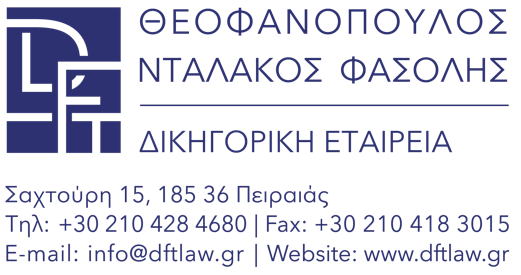 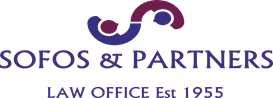 † Ιωάννης Θ. Σοφός, Δικηγόρος παρ΄ Αρείω Πάγω ε.τ.Θεμιστοκλής Ι. Σοφός, Δ.Ν.-Δικηγόρος παρ΄ Αρείω ΠάγωΚωνσταντίνος Μπακατσής, ΔικηγόροςΕιρήνη Γεωργακοπούλου, ΔικηγόροςΑντώνιος Σοφιανός,  ΔικηγόροςΑναστασία Γούμενου, ΔικηγόροςΒασιλική Σκανδάλη, ΔικηγόροςΝικόλ Μαρκάκη, α. ΔικηγόροςΑσκληπιού 6-8, 106 79 Αθήνα  Τηλ.  +30 210-3633322, +30 210 3636379Φαξ. +30 210-3633327e-mail: sofospartners@sofos.com.grsofospartners@gmail.comhttp://www.sofos.com.grΤα αποϋλοποιημένα ένσημα έχουν ενσωματωθεί στο υπ’ αρ. ___________Γραμμάτιο ΕΝΩΠΙΟΝ TΟΥ ΜΟΝΟΜΕΛΟΥΣ ΠΡΩΤΟΔΙΚΕΙΟΥ ΠΕΙΡΑΙΑ (περί συντηρητικής κατάσχεσης κάθε κινητής και ακίνητης περιουσίας των καθών, μεταξύ των άλλων και μιας πολυτελούς θαλαμηγού, ήτοι ενός (1) ιδιωτικού σκάφους αναψυχής)ΑΙΤΗΣΗ ΑΣΦΑΛΙΣΤΙΚΩΝ ΜΕΤΡΩΝ Της εταιρίας με την επωνυμία «FOLLI FOLLIE ΑΝΩΝΥΜΗ ΕΜΠΟΡΙΚΗ ΒΙΟΤΕΧΝΙΚΗ ΚΑΙ ΤΕΧΝΙΚΗ ΕΤΑΙΡΕΙΑ» και τον διακριτικό τίτλο «FF GROUP»,  που εδρεύει στον Άγιο Στέφανο Αττικής, στο 23ο χιλιόμετρο της Εθνικής οδού  Αθηνών – Λαμίας, αρ. Γ.Ε.ΜΗ.  003027701000 και με Α.Φ.Μ. 094079334, όπως νομίμως εκπροσωπείται. ΚΑΤΑΤου Δημητρίου Κουτσολιούτσου του Γεωργίου, κατοίκου Κηφισιάς, οδός Στροφυλίου αρ. 31, με Α.Φ.Μ. 021992243 της Δ.Ο.Υ. Κηφισιάς.Της εταιρείας που εδρεύει τυπικά μεν στη Μάλτα, Valletta VLT 1171, οδός Merchants 5/1, άλλως στην πόλη San Gwann SGN 1612, της Μάλτας, επί της οδού Triq Sant Andrija, The Hub, Suite 003, ουσιαστικά όμως στην ανωτέρω (επί της οδού Στροφυλίου αρ. 31 στη Κηφισιά) διεύθυνση του 1ου καθού, με την επωνυμία «PHALAROPE LIMITED» (ΦΑΛΑΡΟΠ ΛΙΜΙΤΕΔ), στην οποία διεύθυνση, ο 1ος των καθών ως ουσιαστικά κυρίαρχος (μοναδικός) μέτοχος της αλλά και αποκλειστικός διοικητής της, ελέγχει πλήρως και διοικεί αυτήν, όπoυ (και) λαμβάνονται όλες ανεξαιρέτως οι αποφάσεις της για την διαχείριση του μοναδικού της περιουσιακού της στοιχείου, ήτοι του υπερπολυτελούς ιδιωτικού σκάφους αναψυχής υπό σημαία Μάλτας, με την ονομασία «Phalarope», το οποίο ελλιμενίζεται στη Μαρίνα Ζέας στον Πειραιά.  Του Παναγιώτη Δεδούση, κατοίκου Νέου Κόσμου Αττικής, οδός Καφαντάρη αρ. 40, κατόχου του υπ΄αριθμ. ΑΝ053565 Ελληνικού Διαβατηρίου,  Του Γεωργίου Κουτσολιούτσου του Δημητρίου, κατοίκου Εκάλης, οδός Δάφνης αρ. 16, με Α.Φ.Μ. 033808080, της Δ.Ο.Υ. Κηφισιάς,Της Αικατερίνης Κουτσολιούτσου, κατοίκου Κηφισιάς, οδός Στροφυλίου αρ. 31, με Α.Φ.Μ. 040033850, της Δ.Ο.Υ. Κηφισιάς, Αθήνα, 29/05/2020*****************************Η παρούσα αίτηση αναφέρεται σε πράξεις των καθών, που έχουν αποτελέσει αντικείμενο αρνητικής κριτικής, διεθνώς, για τη λειτουργία της ελληνικής κεφαλαιαγοράς, μετά το ξέσπασμα, το Μάιο του 2018, του γνωστού σκανδάλου εγγραφής αναληθών στοιχείων σε οικονομικές καταστάσεις Εταιρειών του Ομίλου μας (FOLLI FOLLIE GROUP), με ανυπολόγιστες μέχρι σήμερα συνέπειες για το Νομικό μας Πρόσωπο και την Ελληνική Οικονομία. Διεξάγεται διαχειριστικός έλεγχος της Εταιρείας από την Εταιρεία PricewaterhouseCoopers (PWC), η οποία αναμόρφωσε τις οικονομικές καταστάσεις του 2017, όπως λεπτομερώς αναφερόμεθα στο ιστορικό της παρούσης.Κεφάλαιο Α :  	Η νομιμοποίηση της αιτούσης και των καθών.Η αιτούσα τυγχάνει ανώνυμη ελληνική εταιρεία, με μετοχές που είναι εισηγμένες προς διαπραγμάτευση στο Χρηματιστήριο Αξιών Αθηνών - (στο εξής θα αποκαλείται είτε ως «η αιτούσα» είτε ως «η Εταιρεία» είτε ως  «η Folli – Follie») - εκπροσωπείται δε νομίμως από νέο οκταμελές (8μελές) Διοικητικό Συμβούλιο, όπως τούτο προκύπτει: (α) 	από την από 14/2/2020 αίτηση διορισμού διοικήσεως που υποβλήθηκε από την αρμόδια Επιτροπή Κεφαλαιαγοράς ενώπιον του Μονομελούς Πρωτοδικείου Αθηνών, σύμφωνα με το άρθρο 40 § 2 του Ν. 4640/2019, η οποία ζήτησε τον διορισμό νέας διοίκησης και την αντικατάσταση των υπαρχόντων μελών της, επειδή ακριβώς υπήρχαν σοβαρές και βάσιμες υπόνοιες ότι η παραμονή του θα συνιστούσε απειλή για την ομαλή λειτουργία της αλλά και την αξιοπιστία στη σχετική αγορά ως και για τα συμφέροντα των επενδυτών της, και (β). 	από την με ημερομηνία 18/2/2020 Προσωρινή Διαταγή του κ. Δικαστή του Μονομελούς Πρωτοδικείου Αθηνών. 1α.	Με βάση λοιπόν την ανωτέρω απόφαση του Μονομελούς Πρωτοδικείου Αθηνών ορίστηκε το νέο Διοικητικό Συμβούλιο αυτής, αποτελούμενο από τους :(α) 	τον Γεώργιο Σάμιο, ως Πρόεδρο και Διευθύνοντα Σύμβουλο, ως Εκτελεστικό μέλος, (β).	τον Γεώργιο Ιωαννίδη, ως μη εκτελεστικό μέλος, (γ) 		τον Περικλή Δοντά, ως μη εκτελεστικό μέλος, (δ).	τον Ηλία Πεντάζο, ως μη εκτελεστικό μέλος, (ε).	τον Γεώργιο Μομφερράτο, ως μη εκτελεστικό μέλος, (στ).	τον Γεώργιο Σιγανίδη, ως μη εκτελεστικό μέλος, και (ζ).		τον George Zhang, ως επίσης μη εκτελεστικό μέλος. Το νέο δε Διοικητικό Συμβούλιο της Εταιρείας ανακοινώθηκε σύμφωνα με το νόμο στην αρμόδια Υπηρεσία του ΓΕΜΗ, τούτο αποδεικνυόμενο από την με αρ. πρωτ. 32402/23-3-2020 ανακοίνωση.  Κατά την πορεία της επιχειρηματικής δραστηριότητας της Εταιρείας αυτή διοικείτο, μεταξύ άλλων, κυρίως αλλά και πρωταρχικά από τον 1ο, τον 4ο αλλά και την 5η των καθών, ήτοι από μέλη της οικογένειας του Δημητρίου Κουτσολιούτσου, ο οποίος μέχρι την 26η Σεπτεμβρίου του 2018, υπήρξε και ενεργούσε ως Πρόεδρος του Διοικητικού της Συμβουλίου, όταν και εξαναγκάστηκε σε παραίτηση, μετά την αποκάλυψη του σκανδάλου, η δε σύζυγος του, 5η εξ αυτών, Αικατερίνη συζ. Δημητρίου Κουτσολιούτσου, υπήρξε Αντιπρόεδρος του Διοικητικού της Συμβουλίου, μέχρι την πιο πάνω χρονολογία, ενώ ο υιός του, Γεώργιος Κουτσολιούτσος του Δημητρίου (4ος των καθών) ενεργούσε ως Διευθύνων Σύμβουλος, ήτοι ως εκτελεστικό μέλος της Διοίκησης αυτής μέχρι την ημερομηνία αυτήν, άπαντες δε τύγχαναν και μεγαλομέτοχοι, δηλαδή οι κύριοι και βασικοί μέτοχοι αυτής.Κεφάλαιο Β : 	Σύντομο ιστορικό σύστασης, της πορείας και οι δραστηριότητες της αιτούσης. Η Εταιρεία ιδρύθηκε το έτος 1982 από τον 1ο των καθών (Δημήτριο Κουτσολιούτσο) και από τη σύζυγο του (Αικατερίνη), δηλαδή την 4η αυτών. Το 1995 η επιχειρηματική δραστηριότητα αυτής επεκτάθηκε στην Ιαπωνία, ενώ το 1997 οι μετοχές της εισήλθαν προς διαπραγμάτευση στο Χρηματιστήριο Αξιών Αθηνών, το έτος δε 1995 ιδρύθηκαν θυγατρικές της στην Γαλλία και το Ηνωμένο Βασίλειο, ενώ το 2006 απέκτησε την πλειοψηφία του μετοχικού κεφαλαίου των Ελληνικών Καταστημάτων Αφορολογήτων Ειδών, το δε έτος 2010 δημιουργήθηκε ο ομώνυμος Όμιλος – στο εξής ο Όμιλος - κατόπιν συγχώνευσης των εταιρειών Folli Follie, Hellenic Duty Free Shops και Elmec Sports. Ο Όμιλος λοιπόν που απαρτίζεται από την αιτούσα αλλά και από διάφορες άλλες θυγατρικές εταιρείες αυτής (εφεξής ο Όμιλος αυτός θα αποκαλείται για συντομία και ως «FF Group») τυγχάνει επιχείρηση που δραστηριοποιείται κυρίως στο χώρο της μόδας και σχεδιάζει, παράγει και διανέμει σε διεθνές επίπεδο, διάφορες ιδιόκτητες μάρκες ένδυσης και υποδημάτων, ταυτόχρονα δε διατηρεί μία δυναμική παρουσία στη λιανική αλλά και χονδρική τόσο στην Ελλάδα όσο και σε άλλες Βαλκανικές χώρες ως και σε άλλες χώρες του εξωτερικού. Επιπλέον, η FF Croup διατηρεί ηγετική παρουσία στον κλάδο των πολυκαταστημάτων στην ελληνική αγορά, μέσω ενός δικτύου δύο (2) καταστημάτων που λειτουργούν ως «Factory Outlet». Παράλληλα η FF Group έχει ξεκινήσει τη στρατηγική ανάπτυξη των δικών της σημάτων υπό την μορφή του multi brand concept stores (Collective, Kix και Sport Loft), ενώ διατηρεί επίσης συμμετοχή στον τομέα της ταξιδιωτικής λιανικής μέσω της συμμετοχής της στην επιχείρηση της Duty Free AG.Πλέον ο ανωτέρω Όμιλος δραστηριοποιείται, πλην τoυ ελλαδικού χώρο, σε αρκετά σημεία πώλησης διεθνώς, με παρουσία στο Λονδίνο, το Χονγκ Κονγκ, το Σύδνεϋ, το Πεκίνο, την Σαγκάη, την Σεούλ, την Χονολουλού, το Γιοχάνεσμπουργκ, την Πρετόρια, το Κέιπ Τάουν, και το Μακάο. Επίσης συμπληρωματικά προς την ίδρυση και τη λειτουργία των ομώνυμων καταστημάτων σε σημεία στρατηγικής σημασίας, τα προϊόντα της Εταιρείας, διατίθενται και σε γνωστά πολυκαταστήματα (shop – in – shop) ανά τον κόσμο. Πλην όμως η επέκταση της δραστηριότητας αυτής σε πλείστες άλλες περιοχές της Ευρώπης, της Ασίας και της Αμερικής ως και η σωστή οργάνωση των επιχειρηματικών της δράσεων στην αλλοδαπή, προϋπόθετε την σύσταση και ίδρυση διαφόρων αλλοδαπών θυγατρικών εταιρειών καθώς και άλλων νομικών σχημάτων στις εν λόγω περιοχές, οπότε για τον σκοπό αυτό ιδρύθηκαν, ήτοι συνεστήθησαν σταδιακά και διάφορες άλλες θυγατρικές της, οι οποίες δραστηριοποιούνται στον τομέα της παροχής υπηρεσιών. Για το λόγο αυτό ιδρύθηκε στην περιοχή της Ασίας και του Ειρηνικού ο ασιατικός υπό – όμιλος της Εταιρείας, που έχει ως μητρική του την εδρεύουσα στο Χόνγκ Κόνγκ εταιρεία «FOLLI FOLLIE GROUP SOURCING LTD» (πρώην FOLLI FOLLIE HONG KONG LIMITED) που συνεστήθη στις 11.02.1998, με Πρόεδρο της τον 1ο των καθών, ο οποίος επίσης τύγχανε ο ιδρυτής της καθώς και ο κυρίαρχος μέτοχος της, υπό την οποία λειτουργούσαν 17 επιπλέον θυγατρικές της εταιρείες. Στο σημείο αυτό αξίζει να σημειωθεί ότι αυτή (η «FOLLI FOLIE GROUP SOURCING LTD») ως και οι λοιπές θυγατρικές της λειτουργούν ως ανεξάρτητα νομικά πρόσωπα, που έχουν πλήρη διοικητική αλλά και οικονομική αυτοτέλεια έναντι της Εταιρείας, έχοντας δε την αποκλειστική πρωτοβουλία σύνταξης ως και την αποκλειστική ευθύνη για το περιεχόμενο των εγγραφών των οικονομικών καταστάσεων τους. Ειδικότερα δε η «FOLLI FOLIE GROUP SOURCING LTD», έχει δικό της ταμείο, τηρεί δικούς της τραπεζικούς λογαριασμούς, και διαθέτει δικούς της αποκλειστικά προμηθευτές ως και πιστωτές, βαρύνεται δε η ίδια με την ευθύνη σύνταξης των ετήσιων οικονομικών καταστάσεων της. Με άλλα λόγια, οι υποχρεώσεις της θυγατρικής της Εταιρείας, δηλαδή της «FOLLI FOLIE GROUP SOURCING LTD», προς τρίτους, βαρύνουν αποκλειστικά και μόνον εκείνη, χωρίς να δύναται είτε φορολογικά είτε και νομικά, να εξοφληθούν από την τελευταία, δηλαδή από την Εταιρεία.Κεφάλαιο Γ : 	Οι ενοποιημένες οικονομικές καταστάσεις που αποτέλεσαν την πηγή αποκάλυψης του παγκοίνως πλέον γνωστού «σκανδάλου» ως και σωρεία άλλων αξιόποινων πράξεων του κυρίαρχου – βασικού μετόχου της  Εταιρείας, ήτοι του 1ου των καθών, καθώς και των λοιπών που συμμετείχαν άμεσα ή έμμεσα σε αυτές. Εντελώς ξαφνικά στις 4η Μαΐου 2018 το επενδυτικό σχήμα Quintessential Capital Management – (που θα αποκαλείται και ως «QCM») δημοσίευσε μία έκθεση του σχετικά με την Εταιρεία, με την οποία έκθεση αμφισβητούσε πάμπολλα στοιχεία των ενοποιημένων οικονομικών καταστάσεων της. Κυρίως δε το QCM αμφισβήτησε τον αριθμό των σημείων πώλησης της Εταιρείας στην Ασία, τη διαδικτυακή της παρουσία καθώς και το ύψος των ταμειακών διαθεσίμων της.Κατόπιν της δημοσίευσης αυτής, η Εταιρεία προέβη σε διάφορες ανακοινώσεις, ενώ παράλληλα η Επιτροπή Κεφαλαιαγοράς διενήργησε σχετικό έλεγχο για τα στοιχεία των δημοσιευθέντων ενοποιημένων οικονομικών της καταστάσεων, όπως τούτο ανακοινώθηκε με την από 7.5.2018 ανακοίνωση.  Παράλληλα, η Εταιρεία, εκπροσωπούμενη, μεταξύ των άλλων, από μέλη της ευρύτερης οικογένειας του 1ου των καθών, στις 14 Μαΐου 2018 ανακοίνωσε ότι αναθέτει τον επανέλεγχο των ενοποιημένων χρηματοοικονομικών καταστάσεών της για την χρήση του 2017 στην ανεξάρτητη διεθνή ελεγκτική «Ernst & Young». Πλην όμως και παρά το γεγονός ότι η Εταιρεία ζήτησε από την ως άνω ελεγκτική την διεξαγωγή πλήρους ελέγχου (full audit) στον Όμιλο και τις θυγατρικές της, η Ernst & Young, για δικούς της λόγους δεν αποδέχθηκε την ανάληψη της διεξαγωγής πλήρους ελέγχου και αντιπρότεινε προσυμφωνημένες διαδικασίες σε συγκεκριμένα προς έλεγχο κονδύλια των οικονομικών της καταστάσεων. Κατά τον προαναφερθέντα λοιπόν έλεγχο της Επιτροπής Κεφαλαιαγοράς, τον οποίο διεξήγαγε αυτή, προέκυψε αδυναμία προσκόμισης από συγκεκριμένες θυγατρικές της Εταιρείας, οι οποίες ανήκαν κατά βάση στον ασιατικό υπό – όμιλο αυτής, εγγράφων που θα επιβεβαίωναν σημαντικό μέρος των ταμειακών της διαθεσίμων, παρά το γεγονός ότι οι οικονομικές καταστάσεις ως και τα σχετικά επιβεβαιωτικά στοιχεία είχαν ελεγχθεί από τους ορκωτούς ελεγκτές της θυγατρικής αυτής την «FF GROUP SOURCING LIMITED», στην οποία (θυγατρική) ενοποιούνται τα οικονομικά αποτελέσματα όλων των ασιατικών θυγατρικών της. Ειδικότερα, η δομή του Ομίλου της Εταιρείας, όπως έχει γνωστοποιηθεί από αυτήν στην Επιτροπή Κεφαλαιαγοράς, περιλαμβάνει την ύπαρξη δύο υπό-ομίλων, αφενός του Ομίλου Ευρώπης - Μέσης Ανατολής - Αμερικής (EMEA – Europe Middle, East and America) και αφετέρου του Ασιατικού Ομίλου, οι οποίοι ναι μεν έχουν τυπικά λειτουργική και διοικητική αυτονομία, πλην όμως αμφότεροι ουσιαστικά ελέγχονταν και κατευθύνοντο από τον κυρίαρχο μέτοχο  τους, ήτοι από τον 1ο των καθών (Δημήτριο Κουτσολιούτσο) αλλά και από την σύζυγο του, - 5η εξ αυτών - (Αικατερίνη συζ. Δημητρίου Κουτσολιούτσου), οι οποίοι μάλιστα για αυτούς τους λόγους διατείνοντο ότι διέμεναν για αρκετούς μήνες κάθε χρόνου στο Χονγκ Κονγκ της Ασίας. Λαμβάνοντας λοιπόν υπόψη την ως άνω παρατεταμένη αδυναμία επιβεβαίωσης αυτών των κρίσιμων για τη συνέχιση της Εταιρείας οικονομικών στοιχείων, αλλά και το γεγονός ότι η μετοχή της δεχόταν έντονες πιέσεις, φθάνοντας στις 24 Μαΐου 2018 μόλις την τιμή των 4,50 Ευρώ, η τελευταία εξαναγκάστηκε να ζητήσει από την Ελληνική Επιτροπή Κεφαλαιαγοράς την αναστολή της διαπραγμάτευσης της μετοχής της προκειμένου να προστατεύσει τους διάφορους μετόχους της κυρίως όμως τους επενδυτές της, όπως και έγινε. Στο ίδιο δε πλαίσιο και επειδή τα αμφισβητούμενα κονδύλια των ενοποιημένων οικονομικών καταστάσεων αφορούσαν κυρίως και πρωταρχικά τον πιο πάνω ασιατικό υπό-όμιλο της, δηλαδή την «FF GROUP SOURCING LIMITED», η Εταιρεία προέβη παράλληλα και ζήτησε από την ελεγκτική «Alvarez & Marsal» να πραγματοποιήσει αυτή εξειδικευμένο και στοχευόμενο (forensic) έλεγχο των οικονομικών καταστάσεων του εν λόγω υπό-ομίλου της, προκειμένου να διαλευκανθεί πλήρως η υπόθεση και να αποκατασταθεί η πίστη στα δημοσιευθέντα οικονομικά της στοιχεία. Η νέα λοιπόν Διοίκηση της Εταιρείας που απαρτίζεται από τα πιο πάνω μέλη, τα οποία έχουν διοριστεί υπό του Δικαστηρίου, κατά τα προαναφερθέντα, καταβάλει κάθε δυνατή προσπάθεια για να επιτύχει την εξυγίανση της καθώς και την αναδιάρθρωση του τεράστιου χρέους της, μέσω της επίτευξης συμφωνίας μεταξύ των πιστωτών και αυτής, κατά τα οριζόμενα στις  διατάξεις του άρθρου 106 1β και δ του Ν. 3588/2007. Στο πλαίσιο δε διερεύνησης συγκεκριμένων διαχειριστικών ενεργειών της (τότε) παλαιάς Διοίκησης της Εταιρείας, έχουν ήδη συλλεχθεί και εντοπισθεί διάφορες διαχειριστικές πράξεις των εκτελεστικών οργάνων της, για τις οποίες το νέο Διοικητικό Συμβούλιο της αποφάσισε να καταμηνυθούν αυτές, ώστε να τιμωρηθούν τελικά τα υπαίτια πρόσωπα για τις πιο πάνω πράξεις τους.Αρχικά λοιπόν στις 30.09.2019 η Εταιρεία υπέβαλε στον αρμόδιο Εισαγγελέα Πλημμελειοδικών Αθηνών την πιο κάτω έγκληση της κατά του 1ου (Δημητρίου Κουτσολιούτσου),  για κακουργηματική υπεξαίρεση, κατά την διάρκεια του έτους 2018, συνολικού ποσού € 1.814.698,27 - [στην οποία έγκληση αναλύονται και περιγράφονται οι από 21.3.2018, 23.3.2018, 3.4.2018, 26.4.2018, 30.4.2018 και 4.5.2018 και μόνον πράξεις ιδιοποίησης του ως άνω ποσού δια της τμηματικής εκταμίευσης των αντίστοιχων ποσών από το κεντρικό ταμείο της είτε με πιστώσεις των ατομικών τραπεζικών λογαριασμών αυτού είτε με παράδοση σε αυτόν και παραλαβή μετρητών.]Η πιο πάνω από 30.09.2019 έγκληση της Εταιρείας που πλέον διοικούμε, αποτελεί άλλωστε τη βάση της αδικοπρακτικής ευθύνης τόσο του 1ου των καθών όσο και κατά του 4ου αλλά και της 5ης αυτών, οι οποίοι με την άμεση συνέργεια τους, συνέπραξαν ώστε ο πρώτος να λάβει με διάνοια κυρίου το ανωτέρω ποσό (των 1.814.698,27 ευρώ), χωρίς νόμιμη αιτία καθώς και οι συνθήκες που η άνω (κακουργηματική) υπεξαίρεση ανακαλύφθηκε, για την οποία μάλιστα η Διεύθυνση Εσωτερικού Ελέγχου αυτής συνέταξε την από Ιανουάριο του 2019 Έκθεση της, με τον τίτλο «Εκταμίευση Ποσού προς Δ.Κ. από το Κεντρικό Ταμείο FF ΑΕΒΤΕ», στην οποία καταγράφονται λεπτομερώς τα ευρήματα του διενεργηθέντος ελέγχου, έχει αυτολεξεί ως ακολούθως: Το ανωτέρω ποσό (των € 1.814.698,27 €) που αναλήφθηκε παράνομα κατά τα ανωτέρω στον 1ο των καθών κατά τη διάρκεια του έτους 2018 και παραμένει, άνευ οποιοσδήποτε νόμιμης αιτίας, μέχρι σήμερα στην κατοχή του, δεν διατέθηκε για να καλύψει κάποιες οικονομικές υποχρεώσεις της Εταιρείας ούτε άλλωστε αυτό έχει αξιοποιηθεί καθοιονδήποτε τρόπο προς όφελος της, στα πλαίσιο εκτέλεσης των διοικητικών καθηκόντων του ως τότε Πρόεδρου αυτής, έχει επιπλέον πλήρως συνομολογηθεί από τον ίδιο και δη εγγράφως, με διάφορες δε προφάσεις και αβάσιμες αιτιολογίες αρνείται να το επιστρέψει στο ταμείο της Εταιρείας.Πλην όμως τα χρήματα τα οποία ο 1ος των καθών έχει ήδη υπεξαιρέσει από το ταμείο της Εταιρείας δεν περιορίζεται μόνον στο πιο πάνω ποσό, αλλά ανέρχεται σε πολλές δεκάδες εκατομμύρια Ευρώ. Για το λόγο αυτό ήδη διεξάγεται από τους νομικούς μας παραστάτες ενδελεχής διερεύνηση των σχετικών παραστατικών, αφού ο τελευταίος (1ος των καθών) σαφώς γνώριζε ότι όλα τα παραπάνω ποσά ουδεμία υποχρέωση βάρυναν την Εταιρεία, τα δε σχετικά ποσά τα λάμβανε «ετσιθελικά» προς δήθεν κάλυψη και εξόφληση οικονομικών οφειλών θυγατρικών της, όπως ισχυρίστηκε, είναι δε βέβαιο ότι σύντομα (η Εταιρεία) θα επανέλθει με περισσότερα (νέα) αποδεικτικά στοιχεία τόσο για το ποσό που αυτός πράγματι υπεξαίρεσε όσο και σχετικά με τα πρόσωπα που είτε συνέπραξαν μαζί του είτε παρείχαν την άμεση ή έμμεσα συμβολή τους για τις ανωτέρω παράνομες και άδικες πράξεις που σε συνεργασία από κοινού τέλεσαν. Συνεπώς επιπλέον αυτής της βεβαίας και αυταπόδεικτης ζημίας της Εταιρείας, θα εκτεθούν εν καιρώ και άλλες περιπτώσεις για τις οποίες εκτός της ως άνω υπεξαίρεσης από τον 1ο των καθών, το νομικό πρόσωπο της  Εταιρείας έντονα δυσφημίστηκε παγκοσμίως. Συνακόλουθα εξ αιτίας των πράξεων του 1ου των καθών, ο οποίος σε συνεργασία με άλλα μέλη κυρίως της οικογένειας του, που είχαν αναλάβει και εκτελούσαν εκτελεστικά καθήκοντα αλλά και σημαντικότατες αρμοδιότητες στην Εταιρεία, με την βοήθεια και σύμπραξη και άλλων ατόμων, οι οποίοι είτε άμεσα είτε έμμεσα βοήθησαν για να πραγματοποιηθούν οι σχετικές εικονικές συναλλαγές, με το τέχνασμα της ψευδούς παράστασης των ενοποιημένων οικονομικών καταστάσεων που είχαν δημοσιοποιηθεί στις προηγούμενες οικονομικές χρήσεις, είναι δεδομένο ότι η ζημία αυτής ανέρχεται σε δεκάδες εκατομμύρια Ευρώ. Περαιτέρω εξ αιτίας αυτών των πράξεων και παραλείψεων του 1ου των καθών ως και του 4ου και της 5ης, υποβαθμίστηκε έντονα  η εμπορική επωνυμία της αιτούσας και η φήμη της, με αποτέλεσμα ήδη αυτή να έχει απωλέσει δεκάδες συμβάσεις πρακτορείας, αντιπροσωπείας και αντιπροσώπευσης που διατηρούσε επί σειρά ετών, αφού το πιο πάνω σκάνδαλο «εξαπάτησης», που σχετίζεται πρωταρχικά και κυρίως με τον 1ο των καθών καθώς και με μέλη της οικογενείας του, έχει συνδεθεί παγκοσμίως με τα πιο πάνω εικονικά στοιχεία που αναφέρονται στις παρελθούσες οικονομικές χρήσεις.   Από σωρεία λοιπόν στοιχείων προκύπτει και αποδεικνύεται, με απόλυτη βεβαιότητα η τεράστια ζημία που ήδη έχει επέλθει στην Εταιρεία, η οποία αρχικά ανέρχεται στο ποσόν του εικονικού καταβληθέντος φόρου εισοδήματος, ήτοι ανέρχεται σε ποσόν εβδομήντα οκτώ εκατομμύρια επτακόσιες χιλιάδες (78.700.000) Δολ. ΗΠΑ ή Ευρώ εβδομήντα ένα εκατομμύρια εννιακόσιες πενήντα μία χιλιάδες εξακόσια πενήντα τέσσερα και τριάντα τέσσερα λεπτά (€ 71.951.654,34), κατά την ισοτιμία Δολαρίου Η.Π.Α. και Ευρώ την 12 Απριλίου 2020. Δυνάμει της υπ’ αριθ. ΕΟΕ 443/2018 παραγγελίας του κ. Εισαγγελέως Πρωτοδικών Αθηνών, διενεργείται κυρία Ανάκριση σε βάρος του ΚΟΥΤΣΟΛΙΟΥΤΣΟΥ Γεωργίου του Δημητρίου και της Αικατερίνης, για τις αξιόποινες πράξεις: 1) της απάτης, 2) της χειραγώγησης της χρηματιστηριακής αγοράς και 3) της νομιμοποίησης εσόδων από εγκληματικές δραστηριότητες. Μάλιστα σε βάρος του ως άνω προσώπου εκδόθηκε το υπ’ αριθ. 4632/2018 βούλευμα του Συμβουλίου Πλημμελειοδικών Αθηνών με το οποίο κρίθηκε ότι υφίστανται επαρκείς ενδείξεις ενοχής του για τις ως άνω αποδιδόμενες σε αυτόν αξιόποινες πράξεις. Η εταιρεία μας κατέθεσε την 21 Απριλίου 2020 ενώπιον της κ. 35ης Ανακρίτριας του Πρωτοδικείου Αθηνών υπόμνημα με δήλωση ΥΠΟΣΤΗΡΙΞΗΣ ΤΗΣ ΚΑΤΗΓΟΡΙΑΣ, κατά των εκεί κατηγορουμένων, κατόπιν άσκησης ποινικής δίωξης για απάτη κλπ., ενώ ήδη έχει προτείνει μάρτυρες που εξετάσθηκαν στο πλαίσιο της διενεργουμένης κυρίας Ανάκρισης.Κεφάλαιο Δ		Η κακουργηματική απιστία σε βάρος της ΕταιρείαςΕν προκειμένω, οι ανωτέρω πράξεις βαρύνουν από κοινού, ουσιαστικά τους 1ο, τον 4ο και την 5η των καθών, οι οποίοι είχαν αναλάβει και εκτελούσαν (εκτελεστικά) καθήκοντα στην Εταιρεία καθώς επίσης και άλλα πρόσωπα, που συνέπραξαν στην εκταμίευση τόσο από την μητρική όσο και από την θυγατρική Εταιρεία αλλά και στην πραγματοποίηση των αναλυτικώς περιγραφόμενων εικονικών συναλλαγών κατά τα ανωτέρω.Τα ως άνω πρόσωπα προχωρούσαν λοιπόν, κατόπιν μεταξύ τους συνεννόησης,  υπογείως και δολίως σε παράνομες και απατηλές ενέργειες που είχαν ως στόχο να διαφοροποιήσουν την εικόνα των εταιρειών του Ομίλου και να προσπορίσουν παράνομο περιουσιακό όφελος. Eπί πολλά συναπτά έτη, ήδη από το έτος 2007 και εντεύθεν, τα στοιχεία των δημοσιευμένων οικονομικών καταστάσεων δεν παρουσίαζαν την αληθινή εικόνα της Εταιρείας καθόσον αυτά τα οικονομικά στοιχεία ήσαν απολύτως ψευδή και εικονικά. Κάποιες δε εκ των εταιρειών του FF Group είχαν καταχωρήσει σημαντικό όγκο και αξία εικονικών αγορών και πωλήσεων εμπορευμάτων, χωρίς να υφίστανται πράγματι σχετικές συναλλαγές. Χωρίς δηλαδή να υφίσταται έστω φυσική κίνηση αποθεμάτων από κάποιον προμηθευτή στο  FF Group είτε αντίστοιχα από το FF Group σε κάποιο πελάτη, ούτε βέβαια υφίστανται και αντίστοιχες πληρωμές, μεταξύ των εμπλεκόμενων μερών. Επιπλέον οι άνω εταιρείες προχωρούσαν ε ψευδείς δηλώσεις υπολοίπων σε τραπεζικούς λογαριασμούς και σε αλλοίωση των οικονομικών στοιχείων μέσω της τακτικής του «marketing support».Κεφάλαιο 2: 	Νομική βασιμότηταΑ.	Ως γνωστό η εταιρεία ως σύνολο έννομων σχέσεων και καταστάσεων, που διέπονται από ορισμένο πλέγμα κανόνων δικαίου με τη μορφή αυτοτελούς ενότητας, υπηρετεί κοινωνικό σκοπό. Η χρησιμοποίηση όμως της εταιρίας για την εξυπηρέτηση διαφορετικών σκοπών και μάλιστα αποδοκιμαζόμενων από την έννομη τάξη, συνιστά απαγορευμένη από το νόμο κατάχρηση του θεσμού της εταιρίας. Η καταχρηστική συμπεριφορά που εκδηλώνεται ως κατάχρηση θεσμού, δεν ρυθμίζεται ειδικά από το νόμο, ωστόσο η αρχή αυτή κάμπτεται είτε ευθέως με βάση σχετική διάταξη Νόμου, είτε κατά την καλή πίστη όπως αυτή αποτυπώνεται στα άρθρα 281, 288 και 200 του ΑΚ, δηλαδή όταν γίνεται κατά κατάχρηση της αυτοτελούς ύπαρξης του νομικού προσώπου και οι συνέπειές της πρέπει να αντιμετωπισθούν σε αναλογία με τις συνέπειες της καταχρήσεως δικαιώματος. Οι περιπτώσεις καταχρήσεως της αυτοτέλειας του νομικού προσώπου προσλαμβάνον στο εταιρικό δίκαιο πολλές και ποικίλες μορφές, είναι δυνατόν δε να εμφανίζονται τόσο κατά το στάδιο της ίδρυσης τους όσο κατά το στάδιο λειτουργίας του νομικού προσώπου (βλ. και ΜΠρΠειρ.  4996/2017 ΕΕμπΔ 2018, 86). Β.	Επιπλέον η αρχή της οικονομικής αυτοτέλειας και ευθύνης του νομικού προσώπου της εταιρίας έναντι των μετόχων ή των εταίρων υποχωρεί σε όλες εκείνες τις περιπτώσεις που η επίκληση της διαφορετικής προσωπικότητας χρησιμεύει για να νομιμοποιηθεί αποτέλεσμα αντίθετο προς τους κανόνες της καλής πίστεως, δηλαδή όταν γίνεται κατάχρηση της νομικής προσωπικότητας της εταιρίας με την έννοια ότι οι φερόμενες ως πράξεις της εταιρίας είναι στην πραγματικότητα πράξεις του κυρίαρχου μετόχου της που σκόπιμα παραλλάσσονται και αντιστρόφως οι πράξεις του φυσικού προσώπου συνέχονται με την εταιρία από την οποία αθέμιτα επιχειρείται να αποκοπούν. Η μορφή αυτή καταχρήσεως του θεσμού της εταιρίας εκδηλώνεται στις περιπτώσεις που ο κυρίαρχος μέτοχος χρησιμοποιεί τη νομική προσωπικότητα αυτής για να καταστρατηγήσει το νόμο ή για να προκαλέσει δολίως ζημιά σε τρίτον ή για να αποφύγει την εκπλήρωση των υποχρεώσεών του. Γ.	Σε όλες αυτές τις περιπτώσεις ως κύρωση επιβαλλόμενη προς αποφυγή της καταχρήσεως προβάλλει η άρση ή η κάμψη της νομικής προσωπικότητας της εταιρίας και η μετακύλιση από την εταιρία στους μετόχους ή στους εταίρους των συνεπειών που την αφορούν ή αντιστρόφως ή μετακύλιση των αντίστοιχων συνεπειών από τους μετόχους ή εταίρους στην εταιρία. Δ.	Ενόψει των ανωτέρω, για την άρση της αυτοτέλειας του νομικού προσώπου κεφαλαιουχικής εταιρίας απαιτείται η συνδρομή πραγματικών περιστατικών, τα οποία καταδεικνύουν βούληση καταστρατηγήσεως των διατάξεων που αφορούν νομικά πρόσωπα (βλ. ΟλΑΠ 2/2003 ΕλλΔνη 2003, 388, ΑΠ 149/2013 Νόμος, ΕφΠειρ 473/2011 ΔΕΕ 2012 661, ΕφΠειρ 567/2008 ΔΕΕ 2010 792). Ε.	Κατά συνέπεια κατά τους ορισμούς και την έννοια των άρθρων 914, 297, 298, 932 του ΑΚ η αδικοπρακτική ευθύνη για τη θεμελίωση υποχρεώσεως προς αποζημίωση καθώς και χρηματική ικανοποίηση ηθικής βλάβης, προϋποθέτει συμπεριφορά παράνομη και υπαίτια, από δόλο ή αμέλεια, επέλευση περιουσιακής ζημίας και ηθικής βλάβης, καθώς και ύπαρξη αιτιώδους συνδέσμου μεταξύ της συμπεριφοράς του δράστη και της, περιουσιακού ή μη χαρακτήρα, ζημίας. Παράνομη είναι η συμπεριφορά που αντίκειται σε απαγορευτικό ή επιτακτικό κανόνα δικαίου, ο οποίος απονέμει δικαίωμα ή προστατεύει συγκεκριμένο συμφέρον του ζημιωθέντος, μπορεί δε η συμπεριφορά αυτή να συνίσταται σε θετική ενέργεια ή σε παράλειψη ορισμένης ενέργειας. Για την κατάφαση της παρανομίας δεν απαιτείται παράβαση συγκεκριμένου κανόνα δικαίου, αλλά αρκεί η αντίθεση της συμπεριφοράς στο γενικότερο πνεύμα του δικαίου ή στις επιταγές της έννομης τάξεως. Έτσι, παρανομία συνιστά και η παράβαση της γενικής υποχρεώσεως πρόνοιας και ασφάλειας στο πλαίσιο της συναλλακτικής και γενικότερα της κοινωνικής δραστηριότητας των ατόμων, δηλαδή η παράβαση της, κοινωνικώς επιβεβλημένης και εκ της θεμελιώδους δικαιϊκής αρχής της συνεπούς συμπεριφοράς απορρέουσας, υποχρεώσεως για την αποφυγή προκλήσεως ζημίας σε τρίτους.  Αιτιώδης σύνδεσμος υπάρχει όταν η παράνομη και υπαίτια συμπεριφορά του δράστη ήταν, σύμφωνα με τα διδάγματα της κοινής πείρας, ικανή, κατά τη συνηθισμένη και κανονική πορεία των πραγμάτων και χωρίς τη μεσολάβηση άλλου περιστατικού, να επιφέρει τη ζημία, που επήλθε, και την επέφερε στη συγκεκριμένη περίπτωση. Επίσης, γενεσιουργό λόγο της υποχρέωσης προς αποζημίωση αποτελεί και η απάτη (άρθρο 386 του ΠΚ) σε βάρος του ζημιωθέντος, η οποία υπάρχει όταν κάποιος από δόλο προκαλεί, ενισχύει ή διατηρεί με κάθε μέσο ή τέχνασμα σε άλλον τη σφαλερή αντίληψη πραγματικών γεγονότων, ένεκα της οποίας αυτός προβαίνει σε δήλωση βούλησης ή επιχείρηση πράξης, από την οποία υφίσταται ζημία, εφόσον το χρησιμοποιηθέν απατηλό μέσο υπήρξε αποφασιστικό για τη γενόμενη δήλωση βούλησης ή την επιχειρηθείσα πράξη (βλ. ΑΠ 115/2012 Νόμος, ΑΠ 641/2011 ΧρΙΔ 2012 114, ΑΠ 457/2011 ΧρΙΔ 2012 33, ΑΠ 1485/2010 Νόμος). Ε.	Σημειωτέον δε ότι αν με το δικόγραφο της αγωγής (ή και της αίτησης ασφαλιστικών μέτρων) γίνεται επίκληση της υπαιτιότητας του εναγόμενου, όπως και του καθού, που είναι μια ορισμένη νομική έννοια, είναι επιτρεπτή η συγκεκριμενοποίηση αυτής με βάση τα ειδικότερα περιστατικά που προκύπτουν από την αποδεικτική διαδικασία και θεμελιώνουν την υπαιτιότητα τούτου, έστω και αν τα τελευταία δεν συμπίπτουν πλήρως με τα εκτιθέμενα στο ως άνω δικόγραφο, τούτο δε διότι η κατά το άρθρο 224 του ΚΠολΔ απαγόρευση της μεταβολής της βάσεως αυτής αναφέρεται στα ουσιώδη στοιχεία της ιστορικής και όχι της νομικής βάσης της αγωγής ή και της αίτησης ασφαλιστικών μέτρων. Στ.	Ακόμη, από τη διάταξη του άρθρου 71 εδ. β΄ του ΑΚ προκύπτει ότι αν πράξη ή η παράλειψη αρμόδιου οργάνου του νομικού προσώπου, η οποία είναι παράνομη και υπαίτια, έλαβε χώρα κατά την ενάσκηση των καθηκόντων που του είχαν ανατεθεί και παράγει υποχρέωση του νομικού προσώπου προς αποζημίωση, τότε παράλληλα ευθύνεται και αυτό (το αρμόδιο όργανο) σε ολόκληρο με το νομικό πρόσωπο. Ειδικότερα, στην περίπτωση των κεφαλαιουχικών εταιριών, οι βασικοί (κυρίαρχοι) μέτοχοι τους, υπέχουν προσωπική ευθύνη, ήτοι ανακύπτει ευθύνη τους προσωπικά από αδικοπραξία, αφού η αρχή της μη ευθύνης τους κάμπτεται και δεν ισχύει όταν υπάρχει πταίσμα τους από αδικοπραξία, βάσει των γενικών διατάξεων - (βλ. ΑΠ 495/2010 Νόμος, ΑΠ 263/2008 Νόμος, ΑΠ 1031/2007 ΕΕμπΔ 2008, 88, ΑΠ 29/2006 ΕπισκΕΔ 2006, 718). Συνεπώς η αρχή αυτή της οικονομικής αυτοτέλειας και ευθύνης του νομικού προσώπου της εταιρίας έναντι των μετόχων της υποχωρεί όταν η επίκληση της διαφορετικής προσωπικότητάς της χρησιμεύει για να νομιμοποιηθεί αποτέλεσμα αντίθετο προς τους κανόνες της καλής πίστεως, δηλαδή όταν οι πράξεις της εταιρίας είναι στην πραγματικότητα πράξεις του κυρίαρχου μετόχου της που σκόπιμα παραλλάσσονται ή αντιστρόφως όταν οι πράξεις του φυσικού προσώπου συνέχονται με την εταιρία από την οποία αθέμιτα επιχειρείται να αποκοπούν. Ζ.	Η μορφή αυτή καταχρήσεως του θεσμού της εταιρίας εκδηλώνεται κυρίως στις περιπτώσεις που ο κυρίαρχος μέτοχος χρησιμοποιεί τη νομική προσωπικότητα της για να καταστρατηγήσει τον Νόμο (παρακάμπτοντας υποχρεώσεις που τον δεσμεύουν ως Φυσικό Πρόσωπο) ή για να προκαλέσει με δόλο ζημία σε τρίτο (οπότε θα ανακύπτει και αδικοπρακτική ευθύνη του) ή για να αποφευχθεί η εκπλήρωση είτε εταιρικών είτε ατομικών υποχρεώσεων του, που δημιουργήθηκαν καθ’ υπέρβαση των πραγματικών εταιρικών ή ατομικών του δυνατοτήτων. Η.	Ως δε κριτήρια ενδεικτικά τοιαύτης καταχρήσεως αποτελούν κυρίως η ανεπαρκής χρηματοδότηση της εταιρίας και η σύγχυση της εταιρικής με την ατομική περιουσία του φυσικού προσώπου, αφού εξ αιτίας μεν της ελλιπούς χρηματοδοτήσεως ο επιχειρηματίας μεταφέρει αθέμιτα στους δανειστές του κινδύνους από τη δική του στην ουσία δραστηριότητα, ενώ αθεμίτως και στην περίπτωση της συγχύσεως των περιουσιών χρησιμοποιεί την εταιρική περιουσία για τις δικές του ατομικές δραστηριότητες ή αντιστρόφως επωφελείται η εταιρία σε βάρος των δανειστών του. Ασφαλώς καταχρηστική είναι και η συμπεριφορά του βασικού μετόχου που συναλλάσσεται με παρένθετο πρόσωπο την εταιρία, όταν αυτή δεν έχει εταιρική οργάνωση ή δεν έχει καν αναπτύξει επιχειρηματική δράση και αυτός είναι στην ουσία που συναλλάσσεται υπό την εταιρική επωνυμία για δικό του όμως προσωπικό όφελος. Θ.	Σε όλες αυτές τις περιπτώσεις ως κύρωση επιβαλλόμενη προς αποφυγή της καταχρήσεως προσήκει η άρση ή η κάμψη της νομικής προσωπικότητας της εταιρίας και η επέκταση από αυτήν στους μετόχους της των συνεπειών που την αφορούν ή αντιστρόφως η επέκταση των αντιστοίχων συνεπειών από τους μετόχους στην εταιρία, ιδιαιτέρως όταν οι τρίτοι, οδηγήθηκαν στη συγκεκριμένη πράξη εξαιτίας της εμφανιζόμενης σε αυτούς παραλλαγμένης καταστάσεως. Σε κάθε περίπτωση, πάντως, η άρση της αυτοτέλειας του νομικού προσώπου είναι προσωρινή και περιορισμένη, δηλαδή δεν καταλύεται η ίδια η νομική προσωπικότητα της εταιρίας, αλλά παραμερίζεται μόνο για τη συγκεκριμένη συναλλαγή η περιουσιακή αυτοτέλειά της, με την έννοια ότι η εταιρία ή αναλόγως ο βασικός μέτοχος (ή εταίρος) της παραμένουν οφειλέτες, που ευθύνονται πλέον από κοινού και εις ολόκληρο για τις ζημιογόνες συνέπειες της συναλλαγής τους, δηλαδή δημιουργείται απλά ένας πρόσθετος οφειλέτης, στον οποίο επεκτείνονται (διαχέονται) οι συνέπειες αυτές με κατεύθυνση είτε από την εταιρία προς τον βασικό μέτοχο είτε αντιστρόφως (Ολ. ΑΠ 2/2013, ΑΠ 537/2016, Νόμος). Επιπρόσθετα η επίκληση της ανωτέρω χωριστής προσωπικότητας (και περιουσίας) μεταξύ του κυρίαρχου (ουσιαστικού) μετόχου και  του νομικού προσώπου, αντιτίθεται στις γενικές αρχές, στις αξιολογήσεις του δικαίου (ΕφΑθ 1702/2006 ΔΕΕ 2007, 322 = ΕΕμπΔ 2008, 538) αλλά και υπερβαίνει τους κοινωνικούς σκοπούς, που ενόψει και των συνταγματικών διατάξεων των άρθρων 5 παρ. 1, 12 παρ. 1, 3 και 25 παρ. 1γ, οφείλει κυρίως να υπηρετεί το νομικό πρόσωπο της εταιρίας, το οποίο, αντιθέτως, χρησιμοποιείται για την εξυπηρέτηση σκοπών αποδοκιμαζόμενων από την έννομη τάξη, οπότε ανακύπτει περίπτωση απαγορευμένης κατάχρησης του εταιρικού θεσμού, η οποία ναι μεν δεν ρυθμίζεται ειδικά στο νόμο, υπάγεται όμως στη διάταξη του άρθρου 281 ΑΚ και οι συνέπειές της αντιμετωπίζονται σε αναλογία με τις συνέπειες της κατάχρησης δικαιώματος (ΑΠ 330/2010 ΕπισκΕΔ 2010, 761 = ΕΕμπΔ 2010, 915 = ΧρΙΔ 2011, 207 = Ε7 2012, 366). Συνέπεια δε της πιο πάνω καταχρήσεως αποτελεί η κάμψη της νομικής προσωπικότητας της εταιρίας και η μετακύλιση από αυτήν στους μετόχους (ή στους εταίρους) των συνεπειών που την αφορούν, δηλαδή των συνεπειών της αφερεγγυότητάς της (άρθρα 335, 343, 345, 382, 383 ΑΚ). Ι.	Όπως προλέχθηκε η κάμψη αυτή είναι προσωρινή και περιορισμένη, δεν εξικνείται δηλαδή μέχρι του σημείου καταλύσεως της ίδιας της νομικής προσωπικότητας της εταιρίας, η οποία, όπως και η περιουσιακή της αυτοτέλεια, απλώς παραμερίζονται μόνο για τη συγκεκριμένη συναλλαγή (δηλαδή για την αδικοπραξία) με την έννοια ότι ο βασικός μέτοχος της ευθύνεται πλέον από κοινού και εις ολόκληρον κατ’ άρθρο 481 ΑΚ για την εκπλήρωση των εκ της ζημιογόνου συναλλαγής υποχρεώσεων (άρθρο 926 ΑΚ), ήτοι δημιουργείται ένας πρόσθετος οφειλέτης, στον οποίο επεκτείνονται (διαχέονται) οι συνέπειες αυτές (ΑΠ 9/2009 ΕλλΔνη 2009, 767, ΤριμΕφΠειρ 945/2013 ΔΕΕ 2014, 138, ΕφΠειρ 369/2010 ΕΝαυτΔ 2011, 32 = ΕΕμπΔ 2012, 115 = Ε7 2012, 881). Τέτοια περίπτωση νομολογιακώς διαπλασθείσας κατάχρησης της νομικής προσωπικότητας - οι οποίες κοινό χαρακτηριστικό έχουν όλες ότι άγουν σε αποτέλεσμα αντίθετο προς τους κανόνες της καλής πίστης, επειδή σκοπίμως παραλλάσσονται οι πράξεις του κυρίαρχου μετόχου ώστε να εμφανιστούν ως πράξεις της εταιρίας - αποτελεί εκείνη κατά την οποία γίνεται επίκληση της χωριστής προσωπικότητας της (αφερέγγυας) εταιρίας, που δεν έχει απολύτως κανένα άλλο περιουσιακό στοιχείο, για να αποφευχθεί η εκπλήρωση των υποχρεώσεων που δημιουργήθηκαν καθ’ υπέρβαση των πραγματικών εταιρικών δυνατοτήτων (ΑΠ Ολ 2/2013 ΕφΑΔ 2013, 228, με παρατηρήσεις Κλ. Ρούσσου = ΠειρΝομ 2013, 48, με παρατηρήσεις Σ. Μανουσάκη = ΕΕμπΔ 2013, 78 = ΔΕΕ 2013, 321, με σημείωμα Ν. Ελευθεριάδη = ΝοΒ 2013, 363 = ΕΝαυτΔ 2013, 1 = ΧρΙΔ 2013, 258 = Ε7 2013, 747 = ΕπισκΕΔ 2013, 573, με σημείωμα Κ. Παμπούκη), ιδιαίτερα όταν οι δανειστές του βασικού μετόχου οδηγήθηκαν στη συμπεριφορά τους αυτή, εξαιτίας της εμφανιζόμενης σ’ αυτούς κατάστασης, στην οποία δεν θα προέβαιναν αν γνώριζαν την πραγματικότητα και τις προθέσεις του κυρίαρχου μετόχου (ΑΠ 11/2009 ΕΝαυτΔ 2009, 1). Ενδεικτικά λοιπόν κριτήρια τέτοιας καταχρήσεως είναι προπάντων η ανεπαρκής χρηματοδότηση της εταιρίας και η σύγχυση της εταιρικής με την ατομική περιουσία του βασικού μετόχου, αφού εξαιτίας μεν της ελλιπούς χρηματοδότησης ο επιχειρηματίας μεταφέρει αθέμιτα τους κινδύνους από τη δική του στην ουσία επιχειρηματική δραστηριότητα, ενώ αθέμιτα και στην περίπτωση της σύγχυσης των περιουσιών χρησιμοποιεί την εταιρική περιουσία για τις δικές του δραστηριότητες. Ασφαλώς καταχρηστική είναι και η συμπεριφορά του βασικού μετόχου που συναλλάσσεται με παρένθετο πρόσωπο την εταιρία, όταν αυτή δεν έχει εταιρική οργάνωση ή δεν έχει αναπτύξει επιχειρηματική δράση και ο ίδιος είναι στην ουσία που συναλλάσσεται υπό την εταιρική επωνυμία για δικό του όφελος (ΑΠ Ολ 2/2013, ό.π., ΑΠ 1910/2009 ΕφΑΔ 2010, 913, με παρατηρήσεις Κ. Ρήγα = ΕΝαυτΔ 2010, 164 = ΕΕμπΔ 2010, 970, ΕφΑθ 4801/2009 ΕλλΔνη 2010, 245, ΜΕφΠειρ 598/2014 ΔΕΕ 2015, 537, με παρατηρήσεις Μ. Βαρελά, ΜΕφΠειρ 238/2014 ΠειρΝομ 2015, 43, βλ. και Β. Αθανασοπούλου, Η κάμψη της νομικής προσωπικότητας στις ναυτιλιακές εταιρίες, σε ΠειρΝομ 2005, 389 επ., I. Μάρκου, Η «άρση της αυτοτέλειας» του νομικού προσώπου ως πηγή ανασφάλειας δικαίου - Συμβολή στην ερμηνεία των διατάξεων περί εταιρικής ευθύνης, σε ΕΕμπΔ 2003, 257 επ., τον ίδιο, Η κατάχρηση της νομικής προσωπικότητας των κεφαλαιουχικών εταιριών ως κατάχρηση της εταιρικής σχέσης, σε Αρμ 2003, 601 επ., Δ. Αυγητίδη, Η αρχή της αυτοτέλειας του νομικού προσώπου στις ναυτιλιακές εταιρίες, σε ΕπισκΕΔ 1999, 75 επ., Κ. Παμπούκη, Κάμψη της νομικής προσωπικότητας σε αλλοδαπή ανώνυμη εταιρία, σε ΕπισκΕΔ 2009, 19 επ., Α. Κιάντου - Παμπούκη, Η προστασία των δανειστών στις ναυτιλιακές εταιρίες με παραμέριση της νομικής προσωπικότητας, σε «Η προστασία των ναυτικών δανειστών - Πρακτικά και Εισηγήσεις 1ου Διεθνούς Συνεδρίου Ναυτικού Δικαίου 1992», έκδοση ΔΣΠ, 1994, σελ. 44 επ. = Αρμ 1993, 877 επ., Κ. Αλεπάκο, Ο παραμερισμός (κάμψη) της νομικής προσωπικότητας της ΑΕ στη νομολογία, 1994, Θ. Λιακόπουλο, Η άρση της αυτοτέλειας του νομικού προσώπου στη νομολογία, 1993, Κ. Ρήγα, Η άρση της αυτοτέλειας του νομικού προσώπου των μονοβάπορων εταιριών, σε ΝοΒ 2014, 5 επ., τον ίδιο, Η άρση της αυτοτέλειας του νομικού προσώπου, 2008, I. Πιτσιρίκο, Άρση της αυτοτέλειας του νομικού προσώπου ΑΕ και καταλογισμός ευθύνης του για υποχρεώσεις του κυρίου ή του μοναδικού μετόχου του, σε ΕΕμπΔ 2007, 482 επ., Ν. Ελευθεριάδη, Η προστασία των δανειστών κεφαλαιουχικής εταιρίας ως πρόβλημα ευθύνης των εταίρων, 2012, Ε. Περάκη, Η κάμψη της νομικής προσωπικότητας και η νομολογιακή τυποποίηση, σε ΔΕΕ 1996, 374 επ., Ε. Καραμανάκου, σημείωμα κάτω από την ΕφΠειρ 567/2008, σε ΔΕΕ 2010, 792, Δ. Τζουγανάτο, Ανεπαρκής κεφαλαιοδότηση κεφαλαιουχικών εταιριών - Μορφές εμφάνισης και έννομες συνέπειες, 1994).Κ.	Ενόψει των ανωτέρω, για την άρση της αυτοτέλειας του νομικού προσώπου κεφαλαιουχικής εταιρίας έναντι του βασικού μετόχου της αρκεί η συνδρομή πραγματικών περιστατικών, που καταδεικνύουν τις αθέμιτες επιδιώξεις αυτού κατά προφανή υπέρβαση των αξιολογικών ορίων ιδίως της καλής πίστης. Κεφάλαιο 3.	Πραγματικά περιστατικά. Α.	Στην ένδικη περίπτωση ο πρώτος (1ος) καθού, υποκρυπτόμενος πίσω από την 2η, ίδρυσε και λειτουργεί αυτήν σε μακροπρόθεσμη βάση για να υπηρετεί αποκλειστικά τα δικά του συμφέροντα και όχι τους εταιρικούς της σκοπούς, αφού όφειλε εξ υπαρχής να διασφαλίσει τα συμφέροντα της, το οποίο όμως δεν γινόταν λαμβάνοντας υπόψη την υποχρηματοδότηση της, καταβάλλοντας μόνον το αναγκαίο προς τούτο μετοχικό της κεφάλαιο, το σύνολο του οποίου στη συνέχεια το μεταβίβασε όλως εικονικά και ψευδώς στον 3ο εξ αυτών, την 6/3/2020.Φανερός δε σκοπός αυτού ήταν να διοχετεύσει μέρος των παράνομων δραστηριοτήτων του, ώστε να εξυπηρετούνται τα δικά του και μόνον συμφέροντα,  προέβη δε στη σύσταση και την λειτουργία της 2ης, χωρίς όμως να έχει διασφαλίσει τη βιωσιμότητα της, αφού αυτή δεν διέθετε καν τα απαραίτητα προς τούτο κεφάλαια, κατά τα προαναφερθέντα. Β.	Ούτε όμως η 2η των καθών διαθέτει ξεχωριστή συναλλακτική οργάνωση και δράση, εξαρτώμενη πλήρως για την ύπαρξη της από τον 1ο αφού: (α) 	όλα τα πρόσωπα που απαρτίζουν τη διοίκηση αλλά και τους εμφανιζόμενους εικονικά ως τάχα πρόσφατοι μέτοχοι της, όπως και ο 3ος εξ αυτών, δρουν πάντοτε κατ΄ εντολή του, δηλαδή του πρώτου (1ου), ενώ (β).	υφίσταται σύγχυση της περιουσίας αυτής, καθόσον η εν λόγω εταιρεία (2η των καθών) δεν διαθέτει επαρκή ίδια χρηματοδότηση για την εκπλήρωση του σκοπού της αλλά χρηματοδοτείται αποκλειστικά και μόνον από τον ίδιον (τον 1ο).  Γ.	Προκύπτει δηλαδή ότι ο σκοπός της ίδρυσης της το έτος 2012 είναι η απόκτηση περιουσίας τυπικά στο όνομα της αλλά στην ουσία προς αποκλειστικό όφελος του 1ου, με σκοπό η περιουσία αυτή να μην είναι καν υπέγγυα στους πιστωτές του, δηλαδή συνεστήθη προς αποφυγή εκπλήρωσης κάθε υποχρέωσης του, που προέρχεται από την εν γένει πολυσχιδή επιχειρηματική του δραστηριότητα. Επομένως η δραστηριότητα της δεύτερης (2ης) των καθών εκφεύγει από τα συνταγματικά πλαίσια της οικονομικής ελευθερίας και της αδυναμία ώστε να μπορεί να σταθμίσει τον αναλαμβανόμενο κίνδυνο. Η δε άσκηση της διοίκησης της 2ης των καθών από τον πρώτο (1ο) εξ αυτών, προσδίδει στη σύσταση και τη λειτουργία της  δεσπόζουσα επιρροή του, κατά παράβαση των πιο πάνω αρχών, ήτοι υπερβαίνοντας τα όρια που επιβάλει η καλή πίστη και ο οικονομικός σκοπός του δικαιώματος, δεδομένου ότι ο τελευταίος προέβη στη πιο πάνω κατάχρηση της ανύπαρκτης ελευθερίας και οργάνωσης της, όπως τούτο άλλωστε προκύπτει και από την ίδρυση δεκάδων άλλων εξωγχώριων εταιρειών του, οι οποίες δραστηριοποιούνται, επίσης, με ανύπαρκτη οικονομική αυτοτέλεια. Μοναδικό σκοπό ίδρυσης και διατήρησης τόσο της 2ης όσο και των λοιπών νομικών προσώπων (εξωγχώριων εταιρειών) ήταν η μεγιστοποίηση του κέρδους του 1ου των καθών, ήτοι σκοπό είχε ο τελευταίος να προκαλέσει βλάβη στα συμφέροντα της Εταιρεία, καθιστώντας με αυτόν τον τρόπο, υποχρηματοδοτούσε την 2η, συμπεριφορά που είναι συνάμα παράνομη και κατά συνέπεια αδικοπρακτική. Δ.	Εξάλλου, το κατοχυρωμένο δικαίωμα της οικονομικής ελευθερίας (άρθρο 5 παρ.1Σ) υπόκειται στον περιορισμό της μη προσβολής των δικαιωμάτων των άλλων και της παράβασης των χρηστών ηθών, επομένως δεν είναι καν ανεκτή ούτε η υποχρηματοδότηση της δεύτερης (2ης) καθής ούτε η χρήση των τεράστιων εσόδων από την πώληση του μοναδικού της περιουσιακού στοιχείου (ήτοι του σκάφους αναψυχής) προς όφελος του πρώτου (1ου), καθόσον το τίμημα πώλησης της εξυπηρετεί αποκλειστικά (και μόνον) τα δικά του συμφέροντα καθόσον μέρος των χρημάτων που υπεξαίρεσε από το ταμείο της Εταιρείας το διοχέτευσε για την αγορά – ναυπήγηση του.  Ε.	Άρα η εν λόγω συμπεριφορά του πρέπει να θεωρηθεί και ως παράνομη εφόσον τα κεφάλαια που αυτός, δηλαδή ο 1ος των καθών, διέθεσε για την ίδρυση και τη εν γένει λειτουργία της δεν επαρκούσαν καν για την κάλυψη των αναγκών της, δεδομένου ότι συντρέχουν και λοιπές προϋποθέσεις αδικοπρακτικής ευθύνης, δηλαδή αιτιώδης συνάφεια και υπαιτιότητα και με δεδομένο ότι σκοπός του νόμου είναι και η προστασία των δανειστών του.  Επομένως ο πρώτος (1ος) των καθών ευθύνεται εις ολόκληρο με την 2η λόγω της άρσης της αυτοτέλειας της νομικής της προσωπικότητας. Για τον ίδιο δε λόγο κατάφασης της ευθύνης του, πρέπει να γίνει και η αντίστροφη άρση της νομικής προσωπικότητας της, η οποία επίσης ευθύνεται εις ολόκληρο με αυτόν (βλ και ΜΠρΠειρ. 4996/2017, ο.π., σελ. 86επ.).    ΣΤ.	Η δεύτερη (2η) καθής φέρεται εικονικά, ως πλοιοκτήτρια μιας (1) υπό σημαία Ελλάδας πολυτελούς θαλαμηγού – επαγγελματικού πλοίου αναψυχής με το όνομα « ΦΑΛΑΡΟΠ » (« PHALAROPE ») με αριθμό νηολογίου ΠΕΙΡΑΙΑ 11403, μήκους τριάντα δύο μέτρων και έντεκα εκατοστών (32,11), δηλαδή καταγεγραμμένης στην κατηγορία «άνω των 20 μέτρων», και πλάτους επτά μέτρων και πενήντα εκατοστών (7,50) , καταχωρημένης ως επαγγελματικού πλοίου αναψυχής ελληνικής σημαίας με στοιχεία ΑΜΥΕΝ GR100003441, με την υπ΄αριθμ. Πρωτ. Φ.3244/1/4865/1-7-2005/Α.Μ.Ε.Π.Α. 4865 ΑΔΕΙΑ ΕΠΑΓΓΕΛΜΑΤΙΚΟΥ ΠΛΟΙΟΥ ΑΝΑΨΥΧΗΣ, το με αριθμό 1190/26-05-2005 Πρωτόκολλο Γενικής Επιθεώρησης (Π.Γ.Ε.) από το οποίο προκύπτει ότι το πλοίο είναι μηχανοκίνητο και κατάλληλο να καταστεί επαγγελματικό, την με αριθμ. 132/23-4-2001 βεβαίωση ΔΟΥ ΠΛΟΙΩΝ με την οποία βεβαιώνεται ότι έχει γίνει έναρξη εργασιών με αντικείμενο την εκμετάλλευση επαγγελματικών πλοίων αναψυχής, την από 23/6/2005 Βεβαίωση ΝΕΕ περί εγγραφής σε αυτό και μη ύπαρξης οφειλών.Z. 	Το εν λόγω επαγγελματικό πλοίο αποκτήθηκε αρχικώς το 2006 από την ΝΑΥΤΙΛΙΑΚΗ ΕΤΑΙΡΕΙΑ ΠΛΟΙΩΝ ΑΝΑΨΥΧΗΣ με την επωνυμία ΦΑΛΑΡΟΠ ΝΕΠΑ, εδρεύουσα στην Αθήνα, οδ. Χαλκοκονδύλη αρ. 27, Αθήνα, ΤΚ 10677, Α.Φ.Μ. 999063306 Δ.Ο.Υ. ΠΛΟΙΩΝ ΠΕΙΡΑΙΑ. Η εταιρεία αυτή έχει φορολογικό κωδικό δραστηριότητας (ΚΑΔ) 50102001 («Υπηρεσίες Ενοικίασης Επαγγελματικού Τουριστικού Σκάφους με πλήρωμα») και (ΚΑΔ) 77341002 («ΥΠΗΡΕΣΙΕΣ ΕΝΟΙΚΙΑΣΗΣ ΤΟΥΡΙΣΤΙΚΟΥ ΣΚΑΦΟΥΣ ΧΩΡΙΣ ΠΛΗΡΩΜΑ»). Το Διοικητικό Συμβούλιο της ΝΑΥΤΙΛΙΑΚΗΣ ΕΤΑΙΡΕΙΑΣ ΠΛΟΙΩΝ ΑΝΑΨΥΧΗΣ με την επωνυμία ΦΑΛΑΡΟΠ ΝΕΠΑ απαρτιζόταν από τον 1ο καθού ΚΟΥΤΣΟΛΙΟΥΤΣΟ Δημήτριο ως Πρόεδρο, τον 4ο καθού ΚΟΥΤΣΟΛΙΟΥΤΣΟ Γεώργιο ως Αντιπρόεδρο και την 5η καθής ΚΟΥΤΣΟΛΙΟΥΤΣΟΥ Αικατερίνη ως Γραμματέα Δ.Σ. Η ως άνω ΝΑΥΤΙΛΙΑΚΗ ΕΤΑΙΡΕΙΑ ΠΛΟΙΩΝ ΑΝΑΨΥΧΗΣ με την επωνυμία ΦΑΛΑΡΟΠ ΝΕΠΑ, εδρεύουσα στην Αθήνα, οδ. Χαλκοκονδύλη αρ. 27, Αθήνα, ΤΚ 10677, Α.Φ.Μ. 999063306 Δ.Ο.Υ. ΠΛΟΙΩΝ ΠΕΙΡΑΙΑ έλαβε την 19/9/2006 ΔΑΝΕΙΟ από την Τράπεζα BNP PARIBAS, εδρεύουσα στην Αθήνα, Β. Σοφίας αρ. 94 και Κερασούντος αρ. 1, ΤΚ 11528, ύψους τεσσάρων εκατομμυρίων (4.000.000,00€) Ευρώ. Την ίδια ημερομηνία εκχωρήθηκαν οι απαιτήσεις εκ της συμβάσεως ασφαλίσεως του πλοίου στην ίδια τράπεζα, με την υπογραφή του 1ου καθού ΚΟΥΤΣΟΛΙΟΥΤΣΟΥ Δημητρίου. Η δανειακή σύμβαση εγκρίθηκε με το από 18/9/2006 πρακτικό Δ.Σ. της Εταιρείας με την ομόφωνη γνώμη του Δ.Σ.Η ως άνω ΝΑΥΤΙΛΙΑΚΗ ΕΤΑΙΡΕΙΑ ΠΛΟΙΩΝ ΑΝΑΨΥΧΗΣ με την επωνυμία ΦΑΛΑΡΟΠ ΝΕΠΑ, εδρεύουσα στην Αθήνα, οδ. Χαλκοκονδύλη αρ. 27, Αθήνα, ΤΚ 10677, Α.Φ.Μ. 999063306 Δ.Ο.Υ. ΠΛΟΙΩΝ ΠΕΙΡΑΙΑ ΤΕΘΗΚΕ ΣΕ ΑΥΤΟΔΙΚΑΙΗ ΛΥΣΗ, την 06/04/2012, σύμφωνα με τις διατάξεις της παρ. 1 εδ. (στ) του άρ. 27 του Ν. 3182/03 σε συνδυασμό με αυτές της παρ. 3 του άρ. 28 του ίδιου Νόμου, όπως βεβαιώνεται με την από 09/05/2012 ΒΕΒΑΙΩΣΗ του ΕΙΔΙΚΟΥ ΜΗΤΡΩΟΥ Ν.Ε.Π.Α. της Διεύθυνσης Ναυτιλιακής Πολιτικής και Ανάπτυξης, επειδή δεν προσκομίσθηκαν εντός της προβλεπόμενης προθεσμίας τα αναφερόμενα απαιτούμενα δικαιολογητικά αναφορικά με την απόκτηση κυριότητας ή την ανάληψη εκμετάλλευσης, διαχείρισης πλοίου αναψυχής. Με την ίδια απόφαση η ΛΥΘΕΙΣΑ ΝΑΥΤΙΛΙΑΚΗ ΕΤΑΙΡΕΙΑ ΠΛΟΙΩΝ ΑΝΑΨΥΧΗΣ με την επωνυμία ΦΑΛΑΡΟΠ ΝΕΠΑ, εδρεύουσα στην Αθήνα, οδ. Χαλκοκονδύλη αρ. 27, Αθήνα, ΤΚ 10677, Α.Φ.Μ. 999063306 Δ.Ο.Υ. ΠΛΟΙΩΝ ΠΕΙΡΑΙΑ, περιήλθε σε ΕΚΚΑΘΑΡΙΣΗ με εκκαθαριστές τα μέλη του Δ.Σ. αυτής, ήτοι τον 1ο το 4ο και την 5η των καθών.Κατά τη λύση και εκκαθάριση της ανωτέρω εταιρείας είχαν καταβληθεί στην Τράπεζα BNP PARIBAS μέχρι την 23/3/2011 τοκοχρεωλυτικές δόσεις ύψους 829.290,61€, επομένως απέμενε ακόμη σε εκκρεμότητα υπόλοιπο οφειλής της Εταιρείας ΦΑΛΑΡΟΠ ΝΕΠΑ λόγω του ανωτέρω δανείου προς την άνω Τράπεζα ποσού 3.170.709,39 € .  Ερευνάται ακόμη, εάν οι τοκοχρεωλυτικές δόσεις έχουν καταβληθεί από την Εταιρεία μας ή από ατομικό λογαριασμό των καθών. Όμως: Ο 1ος , 4ος και 5η των καθών ενήργησαν με γνώση και βούληση πρόκλησης ζημίας της Εταιρείας μας καταρτίζοντας συμβάσεις ναύλωσης της εν λόγω θαλαμηγού μεταξύ της Εταιρείας ΦΑΛΑΡΟΠ ΝΕΠΑ και της Εταιρείας μας, ζημιώνοντας αντίστοιχα την περιουσία της Εταιρείας μας, κατά ποσόν τουλάχιστον 488.000 Ευρώ, καθώς επίσης με συγκεκριμένα πρόσωπα, τα οποία εναλλάσσονταν στα ναυλοσύμφωνα της ΦΑΛΑΡΟΠ ΝΕΠΑ, προκειμένου να «δείχνουν» οι καθών στις Αρχές την επαγγελματική χρήση της θαλαμηγού, όπως η ΜΑΡΙΖΑ ΜΑΝΤΖΑΒΙΝΟΥ, ιδιωτική υπάλληλος, κατ. Κηφισιάς, Σκύρου αρ. 3, ο MICHEL COMPTE, κάτοικος Γαλλίας, και ο TAKAMATSU MINORU, Εκτελεστικός Διευθυντής της Ασιατικής Εταιρείας του Ομίλου μας «FOLLI FOLLIE Group Sourcing», ο HOLZER NEUMANN, μετέπειτα Αντιπρόεδρος της Εταιρείας Dufry. Ειδικότερα: Την 24/4/2006 καταρτίσθηκε ναυλοσύμφωνο της ΦΑΛΑΡΟΠ με ναυλωτή τον TAKAMATSU MINORU, Εκτελεστικό Διευθυντή της Ασιατικής Εταιρείας του Ομίλου μας «FOLLI FOLLIE Group Sourcing» για περίοδο ναυλώσεως από 20/4/2006 έως 24/4/2006, και συνολικό ναύλο 30.000 Ευρώ,Την 01/5/2006 καταρτίσθηκε ναυλοσύμφωνο της ΦΑΛΑΡΟΠ με ναυλωτή τον ΓΕΩΡΓΙΟ ΚΟΥΤΣΟΛΙΟΥΤΣΟ, για περίοδο ναυλώσεως από 28/4/2006 με συνολικό ναύλο 18.000 Ευρώ, Την 12/5/2006 καταρτίσθηκε ναυλοσύμφωνο της ΦΑΛΑΡΟΠ με ναυλωτή την FOLLI FOLLIE για περίοδο ναυλώσεως από 12/5/2006 έως 14/5/2006, και συνολικό ναύλο 12.000 Ευρώ,Την 28/5/2006 καταρτίσθηκε ναυλοσύμφωνο της ΦΑΛΑΡΟΠ με ναυλωτή τον TAKAMATSU MINORU, Εκτελεστικό Διευθυντή της Ασιατικής Εταιρείας του Ομίλου μας «FOLLI FOLLIE Group Sourcing» για περίοδο ναυλώσεως από 26/5/2006 έως 28/5/2006, και συνολικό ναύλο 12.000 Ευρώ,Την   04/6/2006   καταρτίσθηκε ναυλοσύμφωνο της ΦΑΛΑΡΟΠ με ναυλωτή τον MICHAEL COMTE για περίοδο ναυλώσεως από 2/6/2006 έως 04/06/2006, και συνολικό ποσό 14.000 Ευρώ, Την  14/6/2006  καταρτίσθηκε ναυλοσύμφωνο  της ΦΑΛΑΡΟΠ  ναυλώτρια την ΜΑΝΤΖΑΒΙΝΟΥ ΜΑΡΙΖΑ,  για περίοδο ναυλώσεως από 16/6/2006 έως 18/6/2006, και συνολικό ναύλο 14.000 Ευρώ, Την 03/9/2006 καταρτίσθηκε ναυλοσύμφωνο της ΦΑΛΑΡΟΠ με ναυλωτή τον MICHAEL COMTE για συνολικό ποσό 14.000 Ευρώ, Την 18/9/2006 καταρτίσθηκε ναυλοσύμφωνο της ΦΑΛΑΡΟΠ με ναυλωτή τον TAKAMATSU MINORU για συνολικό ποσό 14.000 Ευρώ, Την 20/11/2006 καταρτίσθηκε ναυλοσύμφωνο της ΦΑΛΑΡΟΠ με ναυλωτή τον TAKAMATSU MINORU για περίοδο ναυλώσεως από 17/11/2006 έως 19/11/2006 και συνολικό ποσό 14.000 ευρώ Την 05/12/2006 καταρτίσθηκε ναυλοσύμφωνο της ΦΑΛΑΡΟΠ με ναυλωτή τον MICHAEL COMTE για περίοδο ναυλώσεως από 2/12/2006 έως  4/12/2006 και συνολικό ποσό 14.000 Ευρώ, Την 13/7/2006 καταρτίσθηκε ναυλοσύμφωνο της ΦΑΛΑΡΟΠ με ναυλωτή την FOLLI FOLLIE για περίοδο ναυλώσεως από 13/7/2006 έως 30/7/2006, και συνολικό ναύλο 126.000 Ευρώ,Την   05/2/2007 καταρτίσθηκε ναυλοσύμφωνο της ΦΑΛΑΡΟΠ με ναυλωτή τον MICHAEL COMTE για περίοδο ναυλώσεως από 01/2/2007 έως 05/2/2007 και συνολικό ναύλο 21.000 Ευρώ, Την 05/3/2007 καταρτίσθηκε ναυλοσύμφωνο της ΦΑΛΑΡΟΠ με ναυλωτή τον TAKAMATSU MINORU για περίοδο ναυλώσεως από 04/3/2007 έως 04/3/2007 και συνολικό ποσό 14.000 Ευρώ,Την 21/4/2007 καταρτίστηκε ναυλοσύμφωνο της ΦΑΛΑΡΟΠ με ναυλωτή τον MICHAEL COMTE για περίοδο ναυλώσεως από 17/4/2007 έως 20/4/2007 και συνολικό ποσό 15.000 Ευρώ, Την 02/5/2007 καταρτίστηκε ναυλοσύμφωνο της ΦΑΛΑΡΟΠ με ναυλώτρια την ΜΑΤΖΑΡΙΝΟΥ ΜΑΡΙΖΑ για περίοδο ναυλώσεως από 28/4/2007 έως 01/5/2007 και συνολικό ποσό 15.000 Ευρώ, Την 28/5/2007 καταρτίστηκε ναυλοσύμφωνο της ΦΑΛΑΡΟΠ με ναυλωτή τον TAKAMATSU MINORU για περίοδο ναυλώσεως από 25/5/2007 έως 28/5/2007 και συνολικό ποσό 20.000 Ευρώ,Την 17/6/2007 καταρτίστηκε ναυλοσύμφωνο της ΦΑΛΑΡΟΠ με ναυλωτή τον ΠΑΠΑΔΟΠΟΥΛΟ Γεώργιο για περίοδο ναυλώσεως από 15/6/2007 έως 17/6/2007 και συνολικό ποσό 12.000 Ευρώ, Την 25/6/2007 καταρτίστηκε ναυλοσύμφωνο της ΦΑΛΑΡΟΠ με ναυλωτή την ΜΑΤΖΑΒΙΝΟΥ ΜΑΡΙΖΑ για περίοδο ναυλώσεως από 22/6/2007 έως 24/6/2007 και συνολικό ποσό 12.000 Ευρώ, Την 26/6/2007 καταρτίστηκε ναυλοσύμφωνο της ΦΑΛΑΡΟΠ με ναυλωτή την ΜΑΤΖΑΒΙΝΟΥ ΜΑΡΙΖΑ για περίοδο ναυλώσεως από 24/06/2007 έως 25/6/2007 και συνολικό ποσό 6.000 Ευρώ, Την 30/6/2007 καταρτίστηκε ναυλοσύμφωνο της ΦΑΛΑΡΟΠ με ναυλωτή τον MICHAEL COMTE, διακοσμητή, με Α.Φ.Μ 6/1931083  για περίοδο ναυλώσεως από 27/6/2007 έως 01/7/2007 για περίοδο ναυλώσεως και συνολικό ποσό 24.000 Ευρώ, Την 22/8/2007 καταρτίστηκε ναυλοσύμφωνο της ΦΑΛΑΡΟΠ με ναυλωτή τον HOLZER NEUMAN, κάτοχο του υπ΄αριθμ. Ν0637002260 Διαβατηρίου, Κατοίκου Μεξικό,  για περίοδο ναυλώσεως από 10/8/2007 έως 22/8/2007 και συνολικό ποσό 91.000 Ευρώ, Την 26/8/2007 καταρτίστηκε ναυλοσύμφωνο της ΦΑΛΑΡΟΠ με ναυλωτή τον HOLZER NEUMAN, κάτοχο του υπ΄αριθμ. Ν0637002260 Διαβατηρίου, Κατοίκου Μεξικό, για περίοδο ναυλώσεως από 22/8/2007 έως 26/8/2007 και συνολικό ποσό 28.000 Ευρώ, Την 02/9/2007 καταρτίστηκε ναυλοσύμφωνο της ΦΑΛΑΡΟΠ με ναυλωτή τον MICHAEL COMTE, διακοσμητή, με Α.Φ.Μ C/1931083 για περίοδο ναυλώσεως από -/08/2007 έως και 02/9/2007 και συνολικό ποσό 14.000 Ευρώ, Την 17/9/2007 καταρτίστηκε ναυλοσύμφωνο της ΦΑΛΑΡΟΠ με ναυλωτή τον TAKAMATSU MINORU για περίοδο ναυλώσεως έως 16/9/2007 και συνολικό ποσό 14.000 Ευρώ, Την 08/10/2007 καταρτίστηκε ναυλοσύμφωνο της ΦΑΛΑΡΟΠ με ναυλωτή τον MICHAEL COMTE, διακοσμητή, με Α.Φ.Μ C/1931083 για περίοδο ναυλώσεως έως και 07/10/2007 και συνολικό ποσό 12.000 Ευρώ,Την 16/3/2007 καταρτίστηκε ναυλοσύμφωνο της ΦΑΛΑΡΟΠ με ναυλωτή τον TAKAMATSU MINORU για περίοδο ναυλώσεως από -/3/2008 έως 17/3/2008 και συνολικό ποσό 12.000 Ευρώ,Την 26/3/2008 καταρτίστηκε ναυλοσύμφωνο της ΦΑΛΑΡΟΠ με ναυλωτή τον HOLZER NEUMAN, κάτοχο του υπ΄αριθμ. Ν0637002260 Διαβατηρίου, Κατοίκου Μεξικό, για περίοδο ναυλώσεως από έως 24/3/2008 και συνολικό ποσό 24.000 Ευρώ, Την 25/5/2008 καταρτίστηκε ναυλοσύμφωνο της ΦΑΛΑΡΟΠ με ναυλώτρια την ΜΑΤΖΑΒΙΝΟΥ ΜΑΡΙΖΑ, από έως 25/5/2008 και συνολικό ποσό 14.000 Ευρώ, Την 08/6/2008 καταρτίστηκε ναυλοσύμφωνο της ΦΑΛΑΡΟΠ με ναυλωτή τον TAKAMATSU MINORU για περίοδο ναυλώσεως από -06/6/2008 έως 08/6/2008 και συνολικό ποσό 14.000 Ευρώ, Την 23/6//2008 καταρτίστηκε ναυλοσύμφωνο της ΦΑΛΑΡΟΠ με ναυλωτή τον MICHAEL COMTE, διακοσμητή, με Α.Φ.Μ C/1931083 για περίοδο ναυλώσεως από 20/6/2008 έως 22/6/2008 και συνολικό ποσό 14.000 Ευρώ, Την 30/6/2008 καταρτίστηκε ναυλοσύμφωνο της ΦΑΛΑΡΟΠ με ναυλωτή τον HOLZER NEUMAN, κάτοχο του υπ΄αριθμ. Ν0637002260 Διαβατηρίου, Κατοίκου Μεξικό,  για περίοδο ναυλώσεως από 27/6/2008 έως 29/6/2008 και συνολικό ποσό 14.000 Ευρώ, Την 10/07/2008 καταρτίστηκε ναυλοσύμφωνο της ΦΑΛΑΡΟΠ με ναυλωτή τον TAKAMATSU MINORU για περίοδο ναυλώσεως από -04/7/2008 έως 06/7/2008 και συνολικό ποσό 14.000 Ευρώ,Την 10/7/2008 καταρτίστηκε ναυλοσύμφωνο της ΦΑΛΑΡΟΠ με ναυλωτή τον TAKAMATSU MINORU για περίοδο ναυλώσεως από -04/7/2008 έως 06/7/2008 και συνολικό ποσό 14.000 Ευρώ,Την 10/7/2008 καταρτίστηκε ναυλοσύμφωνο της ΦΑΛΑΡΟΠ με ναυλωτή τον TAKAMATSU MINORU για περίοδο ναυλώσεως από -07/7/2008 έως 09/7/2008 και συνολικό ποσό 21.000 Ευρώ, Την 15/9/2008 καταρτίστηκε ναυλοσύμφωνο της ΦΑΛΑΡΟΠ με ναυλωτή τον ΠΑΠΑΔΟΠΟΥΛΟ ΓΕΩΡΓΙΟ, για περίοδο ναυλώσεως από 12/9/2008 έως 14/9/2008 και συνολικό ποσό 14.000 Ευρώ, Την 09/2/2009 καταρτίστηκε ναυλοσύμφωνο της ΦΑΛΑΡΟΠ με ναυλωτή τον HOLZER NEUMAN, κάτοχο του υπ΄αριθμ. Ν0637002260 Διαβατηρίου, Κατοίκου Μεξικό,  για περίοδο ναυλώσεως από 06/2/2009 έως 06/2/2009 και συνολικό ποσό 6.000 Ευρώ,Την 06/2/2009 καταρτίσθηκε ναυλοσύμφωνο της ΦΑΛΑΡΟΠ με ναυλωτή τον HOLZER NEUMAN, κάτοχο του υπ΄αριθμ. Ν0637002260 Διαβατηρίου, Κατοίκου Μεξικό, για περίοδο ναυλώσεως από 06/2/2009 έως 06/2/2009, και συνολικό ναύλο 6.000 Ευρώ,Την 04/5/2009 καταρτίστηκε ναυλοσύμφωνο της ΦΑΛΑΡΟΠ με ναυλωτή τον MICHEL COMPTE, διακοσμητή, με Α.Φ.Μ C/1931083 για περίοδο ναυλώσεως από 30/4/2009 έως 03/5/2009 και συνολικό ποσό 24.000 Ευρώ, Την 09/6/2009 καταρτίστηκε ναυλοσύμφωνο της ΦΑΛΑΡΟΠ με ναυλωτή τον ΓΕΩΡΓΙΟ ΠΑΠΑΔΟΠΟΥΛΟ, επιχειρηματία για περίοδο ναυλώσεως από 05/6/2009 έως 08/6/2009 και συνολικό ποσό 28.000 Ευρώ, Την 06/7/2009 καταρτίστηκε ναυλοσύμφωνο της ΦΑΛΑΡΟΠ με ναυλωτή τον TAKAMATSU MINORU, για περίοδο ναυλώσεως από 03/7/2009 έως 05/7/2009 και συνολικό ποσό 21.000 Ευρώ, Την 13/7/2009 καταρτίστηκε ναυλοσύμφωνο της ΦΑΛΑΡΟΠ με ναυλωτή τον TAKAMATSU MINORU, για περίοδο ναυλώσεως από 10/7/2009 έως 12/7/2009 και συνολικό ποσό 21.000 Ευρώ, Την 01/8/2009 καταρτίστηκε ναυλοσύμφωνο της ΦΑΛΑΡΟΠ με ναυλώτρια την ΠΑΠΑΔΟΠΟΥΛΟΥ ΜΑΡΙΑ, για περίοδο ναυλώσεως από 17/7/2009 έως 31/7/2009 και συνολικό ποσό 90.000 Ευρώ, Την 07/09/2009 καταρτίστηκε ναυλοσύμφωνο της ΦΑΛΑΡΟΠ με ναυλωτή τον ΗΛΙΑΣ ΚΟΥΛΟΥΚΟΥΝΤΗΣ, με Α.Φ.Μ 008820451, για περίοδο ναυλώσεως από 04/9/2009 έως 06/9/2009 και συνολικό ποσό 21.000 Ευρώ, Την 16/7/2010 καταρτίσθηκε ναυλοσύμφωνο της ΦΑΛΑΡΟΠ με ναυλωτή την FOLLI FOLLIE για περίοδο ναυλώσεως από 16/7/2010 έως 23/8/2010, και συνολικό ναύλο 320.000 Ευρώ,Την 31/3/2010 καταρτίσθηκε ναυλοσύμφωνο της ΦΑΛΑΡΟΠ με ναυλωτή την FOLLI FOLLIE για περίοδο ναυλώσεως από 31/3/2010 έως 07/4/2010, και συνολικό ναύλο 30.000 Ευρώ,Την 30/4/2010 καταρτίσθηκε ναυλοσύμφωνο της ΦΑΛΑΡΟΠ με ναυλωτή την ΤΣΑΟΥΣΗΣ ΕΥΣΤΑΘΙΟΥ ΙΩΑΝΝΗΣ ΚΑΙ ΣΙΑ ΕΕ, Πλουτάρχου 16 – 18, Κολωνάκι, για περίοδο ναυλώσεως από 30/4/2010 έως 24/5/2010, και συνολικό ναύλο 150.000 Ευρώ,Την 31/8/2010 καταρτίσθηκε ναυλοσύμφωνο της ΦΑΛΑΡΟΠ με ναυλωτή τoν CHUNG Yau Yah Sammy για περίοδο ναυλώσεως από 31/8/2010 έως 05/9/2010, και συνολικό ναύλο 48.000 Ευρώ.H. 	Εν συνεχεία, την 16/7/2012 με το υπ΄αριθμ. 7/2012 παραστατικό ΜΕΤΑΒΙΒΑΣΘΗΚΕ το εν λόγω πλοίο στην 2η  καθής, εδρεύουσα στην VALLETTA ΜΑΛΤΑΣ, Ναυτιλιακή Εταιρεία με την επωνυμία «PHALAROPE LIMITED», έναντι τιμήματος τριών εκατομμυρίων (3.000.000,00€) Ευρώ. Συνετάγη το από 17/7/2012 συμφωνητικό πωλήσεως [BILL OF SALE (Body Corporate)], το οποίο εμφανίζει ως συμβαλλόμενα μέρη αφενός μεν την πωλήτρια ως άνω Ναυτιλιακή Εταιρεία με την επωνυμία «ΦΑΛΑΡΟΠ ΝΑΥΤΙΛΙΑΚΗ ΕΤΑΙΡΕΙΑ ΠΛΟΙΩΝ ΑΝΑΨΥΧΗΣ» (ΠΟΥ ΕΙΧΕ ΤΕΘΕΙ ΣΕ ΛΥΣΗ ΚΑΙ ΕΚΚΑΘΑΡΙΣΗ ΑΠΟ ΤΗΝ 06/04/2012), εκπροσωπουμένη στο συμφωνητικό πωλήσεως με την υπογραφή του 1ου καθού ΚΟΥΤΣΟΛΙΟΥΤΣΟΥ Δημητρίου, αφετέρου δε την αγοράστρια Εταιρεία 2η καθής, εδρεύουσα στην VALLETTA ΜΑΛΤΑΣ, Ναυτιλιακή Εταιρεία με την επωνυμία «PHALAROPE LIMITED», εκπροσωπουμένη στο συμφωνητικό πωλήσεως με την υπογραφή του κ. Στυλιανού – Άρη ΓΕΡΩΝΥΜΑΚΗ του Γεωργίου, Δικηγόρου Αθηνών, κατ. Αθηνών, Λεωφ. Συγγρού αρ. 371, Παλαιό Φάληρο, στο οποίο βεβαιώνεται η πλήρης και ολοσχερής εξόφληση του τιμήματος πώλησης ύψους τριών εκατομμυρίων (3.000.000,00) Ευρώ από την αγοράστρια στην πωλήτρια. Προσωρινό συμπέρασμα:Οι 1ος, 4ος και 5η των καθών, μετά την από 06/04/2012 ΛΥΣΗ της Εταιρείας είχαν υποχρέωση ως εκκαθαριστές  να  προκαλέσουν  χωρίς  καθυστέρηση ΣΗΜΕΙΩΣΗ για  τη  λύση  της  εταιρείας  και  την  θέση  αυτής  σε  εκκαθάριση  στο  Μητρώο  Ναυτιλιακών Εταιρειών Πλοίων Αναψυχής, να διενεργήσουν  απογραφή  της  εταιρικής περιουσίας,  να προβούν σε  κάθε  πράξη  αναγκαία  για  τη ρευστοποίησή  της,  να ικανοποιήσουν τους  δανειστές  και  να καταβάλουν  το  περίσσευμα  στους  μετόχους  της  εταιρείας.  I. 	Εξεδόθη εν συνεχεία το από 24/9/2012 πιστοποιητικό του κ. Προϊσταμένου της Δ.Ο.Υ. Πλοίων Πειραιά, με το οποίο πιστοποιείται η εξόφληση των φορολογικών υποχρεώσεων για τη «μεταβίβαση του πλοίου σε αλλοδαπούς αγοραστές και διαγραφή από τα ελληνικά νηολόγια».K. 	Εν συνεχεία, την 6 Δεκεμβρίου 2012, ο 1ος καθού ΚΟΥΤΣΟΛΙΟΥΤΣΟΣ Δημήτριος, ο οποίος είχε κατά την πώληση (BILL OF SALE) ενεργήσει ως νόμιμος εκπρόσωπος της πωλήτριας εταιρείας, ενεργώντας ως μοναδικός Διευθυντής και Διαχειριστής της αγοράστριας Εταιρείας 2ης καθής, εδρεύουσας στην VALLETTA ΜΑΛΤΑΣ, Ναυτιλιακής Εταιρείας με την επωνυμία «PHALAROPE LIMITED», συνέταξε και χορήγησε προς τις Αρχές της Μάλτας, την από 6/12/2012 ΕΙΔΙΚΗ ΕΞΟΥΣΙΟΔΟΤΗΣΗ, με την οποία ορίσθηκε ως εκπρόσωπος της εταιρείας ενώπιον του Ναυτικού Απομαχικού Ταμείου (Ν.Α.Τ.), να ενεργεί κάθε τι αναγκαίο για την ασφάλιση του καπετάνιου και του προσωπικού στο Ν.Α.Τ. και γενικώς να ενεργεί ως εκπρόσωπος της Εταιρείας στο Ν.Α.Τ. κάθε αναγκαία πράξη για την ορθή εκτέλεση των εντολών, η δε αγοράστρια εταιρεία «PHALAROPE LIMITED» εκπροσωπούμενη από τον 1ο καθού ΚΟΥΤΣΟΛΙΟΥΤΣΟ Δημήτριο αποδέχεται το διορισμό του ως εκπροσώπου της. Στην εν λόγω εξουσιοδότηση επισυνάπτεται η αστυνομική ταυτότητα του 1ου καθού με αριθμό ΑΚ031337.Λ. 	Δυνάμει του από 28/1/2014 ΠΙΣΤΟΠΟΙΗΤΙΚΟΥ ΚΥΡΙΟΤΗΤΑΣ ΠΛΟΙΟΥ του τομέα νηολογίων και ναυτικών υποθηκολογίων του Κεντρικού Λιμεναρχείου Πειραιά, πιστοποιείται από τα τηρούμενα σε αυτό Νηολόγια Α/Π κλάσης Β΄ του Λιμένα Πειραιά, το Ε/Γ - Τ/Ρ «ΦΑΛΑΡΟΠ» που έχει εγγραφεί με αριθμό 11403, ολικής χωρητικότητας 232 και καθαρής χωρητικότητας 69, Διεθνούς Διακριτικού Σήματος SY6017, την 19 Νοεμβρίου 2012 διαγράφηκε από τα Νηολόγια της Υπηρεσίας λόγω πώλησής του στην 2η καθής αλλοδαπή εδρεύουσα στη Μάλτα εταιρεία με την επωνυμία «PHALAROPE LIMITED».Μ. 	Η εν λόγω θαλαμηγός εκτίθεται καθημερινά και σε θαλασσίους κινδύνους, όπως και δύναται ανά πάσα στιγμή να μεταβιβασθεί ακόμη και εικονικά, και πάλι, προς τρίτο με ένα απλό ιδιωτικό συμφωνητικό (γνωστό Bill of Sale), οπότε η διεκδίκηση του σχετικού τιμήματος θα είναι εκ των πραγμάτων παντελώς αδύνατη άλλως δυσχερέστατη.Δυνάμει των υπ΄αριθμ. 133/2018 και 136/2018 ΔΙΑΤΑΞΕΩΝ της κ. Προέδρου της Αρχής Καταπολέμησης της Νομιμοποίησης Εσόδων από Εγκληματικές Δραστηριότητες έχουν δεσμευθεί ορισμένα ακίνητα περιουσιακά στοιχεία των 1ου , 4ου και 5ης των καθών, όπως αυτά περιγράφονται σε αυτές τις διατάξεις, πλην όμως έχει ρητώς και εμπράκτως εκδηλωθεί η βούληση των καθών να απαλλοτριώσουν υπαρκτή περιουσία τους, καταδολιευτικώς, σε τρίτα πρόσωπα, όπως εν προκειμένω η 2η και 3ος των καθών, με συνέπεια να υφίσταται ΑΜΕΣΟΣ ΚΑΙ ΕΠΙΚΕΙΜΕΝΟΣ ΚΙΝΔΥΝΟΣ ΑΠΟΞΕΝΩΣΗΣ ΤΗΣ ΥΠΑΡΚΤΗΣ ΠΕΡΙΟΥΣΙΑΣ ΤΩΝ ΚΑΘΩΝ ΚΑΙ ΜΑΤΑΙΩΣΗΣ ΜΕΛΛΟΝΤΙΚΗΣ ΙΚΑΝΟΠΟΙΗΣΗΣ ΤΩΝ ΠΑΣΗΣ ΦΥΣΕΩΣ ΑΞΙΩΣΕΩΝ ΤΗΣ ΕΤΑΙΡΕΙΑΣ ΜΑΣ, λόγω της μεταβίβασης, όπως εν προκειμένω, της θαλαμηγού ΦΑΛΑΡΟΠ, προς την 2η και 3ο των καθών,Επειδή επί του παρόντος δικαιούμεθα κατά των 1ου , 4ου και 5ης των καθών, Δημητρίου Κουτσολιούτσου, να αξιώσουμε τουλάχιστον ποσόν Ευρώ ογδόντα εκατομμυρίων (80.000.000,00€), ενώ εις ολόκληρον ευθύνεται και η δεύτερη (2η) εξ αυτών, καθόσον, όπως προαναφέρθηκε, αυτή συστάθηκε καταχρηστικά αφού ο ανωτέρω (1ος) είναι ο μοναδικός και κυρίαρχος μέτοχος της που ασκεί ουσιαστικά (και) τη διοίκηση αυτής, και ο 3ος των καθών, καθώς με πρόθεση καταδολίευσης φέρεται ότι έχει καταρτίσει συμφωνία μεταβίβασης των μετοχών της 2ης καθής , η οποία έχει στην κυριότητά της μια (1) υπό σημαία Μάλτας πολυτελή θαλαμηγό που ευρίσκεται ελλιμενισμένο στη Μαρίνα Ζέας του Πειραιά. Επειδή οι καθών η παρούσα είναι απολύτως αφερέγγυοι, στερούμενοι εμφανών περιουσιακών στοιχείων, η δε δεύτερη (2η) εξ αυτών φέρεται εικονικά, ως πλοιοκτήτρια μιας (1) υπό σημαία Μάλτας πολυτελούς θαλαμηγού με το όνομα PHALAROPE (φέρουσας άλλοτε αριθμό νηολογίου 11403 και νυν νηολογίου Μάλτας), που όμως, εκτός των άλλων κινδύνων, εκτίθεται καθημερινά και σε θαλασσίους όπως και δύναται ανά πάσα στιγμή να μεταβιβασθεί ακόμη και εικονικά προς τρίτο με ένα απλό ιδιωτικό συμφωνητικό (γνωστό σε όλους ως Bill of Sale), οπότε η διεκδίκηση του σχετικού τιμήματος είναι εκ των πραγμάτων παντελώς αδύνατη άλλως δυσχερέστατη,Επειδή υπάρχει άμεσος και επικείμενος κίνδυνος ματαίωσης των πάσης φύσεως αξιώσεών μας, καθώς οι καθών προβαίνουν σε ενέργειες απαλλοτριωτικές της περιουσίας τους, ενώ διατηρούν τραπεζικούς λογαριασμούς σε όλα τα γνωστά Τραπεζικά Ιδρύματα της ημεδαπής αλλά και της αλλοδαπής (ενδεικτικώς και μόνο αναφέρουμε την Τράπεζα BANK OF CHINA στο Hong Kong), Επειδή λοιπόν συντρέχει νόμιμη περίπτωση και κατεπείγον λόγος προς εξασφάλιση της απαιτήσεως μας, με τόκους και έξοδα, κατά των καθών, να διαταχθεί η συντηρητική κατάσχεση της πολυτελούς θαλαμηγού της δεύτερης (2ης) των καθών με το όνομα PHALAROPE (φέρουσας άλλοτε αριθμό νηολογίου 11403 και νυν νηολογίου Μάλτας), ως και κάθε άλλης κινητής και ακίνητης περιουσίας των καθών που βρίσκεται είτε στα χέρια τους είτε στα χέρια τρίτων, συμπεριλαμβανομένης και απαίτησης τους, παρούσης ή μέλλουσας, σε οποιαδήποτε τράπεζα ή σε πιστωτικό ίδρυμα, μέχρι του ποσού των ογδόντα εκατομμυρίων Ευρώ του πρώτου (1ου) των καθών και μέχρι του ποσού των ογδόντα εκατομμυρίων Ευρώ για την δεύτερη (2η) εξ αυτών, Επειδή οι παραπάνω αξιώσεις μας βρίσκονται σε άμεσο και αναπότρεπτο κίνδυνο, αφού οι καθών είναι μειωμένης περιουσιακής κατάστασης, ενώ η 2η των καθών μη διαθέτουσα άλλο περιουσιακό στοιχείο είτε στην ημεδαπή είτε στην αλλοδαπή, πλην του ανωτέρω σκάφους της, είναι δηλαδή μονοβάπορη κατά τη γνωστή πρακτική - υπόκειται στους εκ της θαλασσοπλοΐας κινδύνους.Επειδή ο πρώτος (1ος) των καθών, λαμβάνοντας υπόψη την δολιότητα και την μεθοδικότητα των μέσων αλλά και των διαφόρων μεθόδων που ακολουθεί, είναι απολύτως βέβαιο ότι θα προβεί στην πώληση της πολυτελούς αυτής θαλαμηγού, ήδη δε έχει προετοιμάσει το σχετικό έδαφος για την πώληση του, κατά τα προαναφερθέντα, το οποίο ελλιμενίζεται στη Μαρίνα Ζέας του Πειραιά, σε υποψήφιο εικονικό αγοραστή, έναντι του ποσού των 3.600.000 ευρώ, όπως τούτο άλλωστε προκύπτει – αποδεικνύεται, εκτός των άλλων (και) από τη βάση δεδομένων «ICIJ Offshore Leaks Database» αλλά και από τις ιστοσελίδες του «surperyachttimes.com» και του «flagship-yachts.com», όπου φιγουράρει, οι οποίες ανακοινώσεις έχουν δημοσιευτεί και στην ιστοσελίδα της monenews με τον τίτλο Folli Follie: Ο Δημήτρης, η κυρία Καίτη το πιο ηλίθιο πουλί και το θηριώδες σκάφος που πωλείται 3,6 εκατ. (9 φωτό).  Επειδή το Δικαστήριο Σας είναι υλικά και τοπικά αρμόδιο για την εκδίκαση της παρούσης, αφού η παρούσα διαφορά χαρακτηρίζεται ως ναυτική, εμπίπτουσα στις διατάξεις του άρθρου 51 Ν. 2172/1993  (βλ. αναλυτικά Αθ. Πανταζόπουλου σε ΕΠοΛΔ 5/2001, σ. 572 – 586, κατάλογο με υποθέσεις αρμοδιότητας ναυτικών τμημάτων,  υπό τον τίτλο «Η λειτουργική αρμοδιότητα του τμήματος ναυτικών διαφορών»). Επειδή κατά το άρθρο 682 § 1 ΚΠολΔ, τα Δικαστήρια σε επείγουσες περιπτώσεις ή για να αποτραπεί επικείμενος κίνδυνος μπορούν να διατάζουν ασφαλιστικά μέτρα για την εξασφάλιση ή διατήρηση ενός δικαιώματος ή τη ρύθμιση μιας κατάστασης και να τα μεταρρυθμίζουν ή να τα ανακαλούν. Από τη διάταξη αυτή προκύπτει ότι, για να ληφθούν ασφαλιστικά μέτρα, πρέπει, εκτός από την ύπαρξη δικαιώματος του ουσιαστικού δικαίου, για την προστασία του οποίου επιδιώκεται η λήψη τους, να υπάρχει "επείγουσα περίπτωση" ή "επικείμενος κίνδυνος", προς αποτροπή του οποίου να κατατείνει το ζητούμενο ασφαλιστικό μέτρο (Τζίφρας, Ασφαλιστικά Μέτρα,  έκδοση 4η, 1985, σελ. 9 επ., ΑΠ 422/1970 ΝοΒ 18.1197, ΑΠ 676/1969 ΝοΒ 18.548). Και αυτό, γιατί η δικαστική προστασία που παρέχεται με τη μορφή των ασφαλιστικών μέτρων έχει ως σκοπό την εξασφάλιση ή τη διατήρηση του δικαιώματος ή τη ρύθμιση της κατάστασης μέχρι να εκδοθεί οριστική απόφαση κατά τη διαγνωστική δίκη, η οποία εκκρεμεί ή πρόκειται να ανοιχθεί  (ΜΠρΑθ 3066/1999Δ 1999-521, ΜΠρΑθ 5217/1999, Δ 1999-759,  ΜΠρΑθ 12504/1999 ΕΕμπΔ 1999,406, ΜΠρΑθ 22493/1994 ΕλλΔνη 37,707, ΜΠρ Χαλκ 686/1991 Δ 23.262, Ν. Βερβεσός, Δ 2.530 επ., Κ. Μπέης, "Οι Διαδικασίες στο Μονομελές Πρωτοδικείο", σελ. 275 επ.), καθώς και για την αποφυγή βλαβών, οι οποίες είναι ενδεχόμενο να επέλθουν κατά το χρόνο που απαιτείται να περάσει για τη διεξαγωγή της διαγνωστικής δίκης ή της αναγκαστικής εκτέλεσης, ούτως ώστε να εξασφαλισθεί στο μέλλον ο τελικός σκοπός τους (ΠΠρΘηβ 134/2006 Δ 2007/310,  ΠΠρΡοδ 30/2005, ΤΝΠ Νόμος, Γ. Μητσόπουλος, Η πιθανολόγηση, σελ. 70 - 73- Γ. Οικονομόπουλος, Διάγραμμα εισήγησης του για τα ασφαλιστικά μέτρα, τόμος 5ος, ΣχεδΠολΔ, σελ. 234 επ.). Επομένως, ως επείγουσα περίπτωση νοείται εκείνη που χρειάζεται άμεση ρύθμιση με δικαστική παρέμβαση, όπως συμβαίνει, κατά τα προεκτεθέντα, κυρίως όταν η πάροδος του χρόνου μέχρι την άσκηση της τακτικής αγωγής πρόκειται να επιφέρει ουσιώδη βλάβη οποιασδήποτε έκτασης στην υλική φύση του αντικειμένου ή όταν συντρέχει ανάγκη προσωρινής απόλαυσης του δικαιώματος, όχι όμως όταν ζητείται αποτροπή κινδύνου στο απώτερο μέλλον (ΜΠρΧαλκιδικ 993/2006 Αρμ 2007.1378, ΜΠρΠειρ 3016/1978 ΕλλΔικ 20.89) ενώ επικείμενος κίνδυνος υπάρχει όταν η απειλούμενη βλάβη από στιγμή σε στιγμή επικρέμεται επί του πράγματος  ή των διαδίκων (ΜΠρθεσ  13293/2010 ΧΡΙΔ 2010.636, ΜΠρΘεσ 41417/2008 Αρμ 2009.1389 και 1848), με την έννοια ότι αυτός είναι στο αντικείμενο της κυριότητας ή στα διάδικα μέρη, δεν αρκεί δηλαδή να είναι απλώς ενδεχόμενος, αλλά πρέπει να επίκειται βλάβη που να δημιουργεί την έννοια του κινδύνου, οπότε και πρέπει να ληφθούν ασφαλιστικά μέτρα για αποτροπή της βλάβης (Π. Τζίφρα, Ασφαλιστικά Μέτρα, έκδοση 1980, σελ. 11 - 12, Ν. Βερβεσός, ό.π., Μητσόπουλος, ό.π., ΑΠ 127/1973 ΝοΒ 21.884, ΑΠ 422/1970 ό.π.). ΔΙΑ ΤΑΥΤΑ(και με τη ρητή επιφύλαξη μας προς άσκηση κάθε νόμιμου δικαιώματος μας)ΑΙΤΟΥΜΕΘΑΝα γίνει δεκτή η παρούσα αίτηση μας. Να διατάξετε ως εξασφαλιστικό μέτρο των πιο πάνω απαιτήσεων μας την συντηρητική κατάσχεση κάθε κινητής και ακίνητης περιουσίας των καθών είτε βρίσκεται στα χέρια τους είτε στα χέρια τρίτου συμπεριλαμβανόμενης οποιασδήποτε απαίτησης τους κατά Τράπεζας ή πιστωτικού ιδρύματος, της ημεδαπής ή της αλλοδαπής, παρούσης ή μέλλουσας και δη του φερόμενου καταχρηστικά στην πλοιοκτησία της 2ης των καθών, με σημαία Μάλτας θαλαμηγού, με το όνομα PHALAROPE, κατασκευασθείσης το έτος 2005, (φέρουσας άλλοτε αριθμό νηολογίου 11403 και νυν νηολογίου Μάλτας) μέχρι του ποσού των Ευρώ εκατό εκατομμυρίων (100.000.000,00) περιλαμβανομένων τόκων υπερημερίας διετίας. Να εκδώσετε προσωρινή διαταγή απαγορεύουσα τον απόπλου μιας (1) υπό σημαία Μάλτας πολυτελούς θαλαμηγού, με το όνομα PHALAROPE, κατασκευασθείσης το έτος 2005, (φέρουσας άλλοτε αριθμό νηολογίου 11403 και νυν νηολογίου Μάλτας) από τον λιμένα του Πειραιά, ή από όπου ναυλοχεί, μήκους τριάντα δύο μέτρων και έντεκα εκατοστών (32,11), δηλαδή καταγεγραμμένης στην κατηγορία «άνω των 20 μέτρων», και πλάτους επτά μέτρων και πενήντα εκατοστών (7,50),Να καταδικάσετε τους καθών σε ολόκληρο στην δικαστική μας δαπάνη ως και στην αμοιβή του πληρεξούσιου δικηγόρου μας. Αθήνα, την 29/ 05 / 2020Ο Πληρεξούσιος δικηγόρος 